Отдел образования администрации Нефтекумского городского округа Ставропольского краяМуниципальное бюджетное учреждение дополнительного образования«Центр внешкольной работы» НГО СК Принята    на заседании                                                            Утверждаю методического совета                                                               Директор  МБУ  ДО  ЦВР от «__ »_________ 2022 г.                                                        НГО СК Протокол №___                                                                          ________Н.В. Ульянич                                                                                                      «____»__________2022 г.Дополнительная общеобразовательная общеразвивающая программасоциально-гуманитарной направленности«Юные друзья полиции»Уровень программы: ознакомительныйВозраст обучающихся:  11-18  лет.Состав группы:  15 человек.Срок реализации: 7 лет.ID номер программы в Навигаторе: 64896Автор-составитель:Меннажиев Арсланали Исеналиевич педагог дополнительного образованияг. Нефтекумск, 2022 год1. КОМПЛЕКС ОСНОВНЫХ ХАРАКТЕРИСТИК ПРОГРАММЫПОЯСНИТЕЛЬНАЯ ЗАПИСКАВ Национальной доктрине развития образования в Российской Федерации в качестве приоритетной, выдвинута задача воспитания гражданина: «Система образования призвана обеспечить…воспитание патриотов России, граждан правового, демократического, социального государства, уважающих права и свободы личности и обладающих высокой нравственностью…». «Защита Отечества», - говорится в Конституции РФ, - есть священный долг и обязанность каждого гражданина России». Вот почему патриотическое воспитание является одним из приоритетных в формировании у молодежи патриотического сознания, готовности к выполнению гражданского долга, важнейших конституционных обязанностей по защите интересов Родины. Изменение военно-политической обстановки в мире требуют укрепления экономической мощи Отечества, повышения его обороноспособности, отлаженной работы всей системы патриотического воспитания подрастающего поколения, подготовки его к защите Родины.      Обществу нужны здоровые, мужественные, смелые, инициативные, дисциплинированные, грамотные люди, которые были бы готовы работать и учиться на его благо. Поэтому особое место в воспитании подрастающего поколения отводится воспитанию патриотизма, чувства любви к Родине.    Патриотизм – система ценностей, которыми располагает человек и общество; важнейший духовно-нравственный фактор сохранения общественной стабильности, независимости и безопасности государства. Патриотическое воспитание представляет собой организованный и непрерывный процесс педагогического воздействия на сознание, чувства, волю, психику и физическое развитие обучающихся.Детское объединение «Юные друзья полиции» является добровольным детско-юношеским объединением и создается в целях профилактики правонарушений среди несовершеннолетних, совершенствования нравственного воспитания, повышения правосознания детей и подростков, воспитания у них чувства социальной ответственности, профессиональной ориентации, широкого привлечения детей и подростков к организации правовой пропаганды среди обучающихся общеобразовательных учреждений.Основными  нормативно-правовыми актами, определяющими требования к дополнительным общеобразовательным программам, являются:Федеральный закон Российской Федерации от 29.12.2012 г. № 273-ФЗ «Об образовании в Российской Федерации» (с изменениями). Распоряжение Правительства РФ от 31.03.2022 № 678-р (вместе с "Концепцией развития дополнительного образования детей до 2030 года")Постановление Правительства РФ от 18.09.2020 г. № 1490 «О лицензировании образовательной деятельности». Постановление Главного государственного санитарного врача Российской Федерации от 28.09.2020 г. № 28 «Об утверждении санитарных правил СП 2.4. 3648-20 «Санитарно-эпидемиологические требования к организациям воспитания и обучения, отдыха и оздоровления детей и молодежи» Приказ Министерства просвещения РФ от 9 ноября 2018 г. № 196 «Об утверждении Порядка организации и осуществления образовательной деятельности по дополнительным общеобразовательным программам». Приказ Министерства просвещения РФ от 3 сентября 2019 г. № 467 «Об утверждении Целевой модели развития систем дополнительного образования детей». Приказ Минобрнауки России от 23.08.2017 г. № 816 «Об утверждении Порядка применения организациями, осуществляющими образовательную деятельность, электронного обучения, дистанционных образовательных технологий при реализации образовательных программ». Приказ Министерства науки и высшего образования Российской Федерации, Министерства просвещения Российской Федерации от 05.08.2020 г. № 882/391 «Об организации и осуществлении образовательной деятельности при сетевой форме реализации образовательных программ». Письмо Минобрнауки России от 18.11.2015 г. № 09-3242 «О направлении информации» (вместе с «Методическими рекомендациями по проектированию дополнительных общеразвивающих программ (включая разноуровневые программы)». Направленность программы «Юные друзья полиции» - социально-гуманитарная.Актуальность создания программы – одна из форм военно - патриотического воспитания и профилактики правонарушений несовершеннолетних, потому что правовое образование и воспитание призваны развивать чувство ответственности будущих граждан, умение решать жизненные проблемы, с которыми ребята столкнуться после окончания школы. Воспитание уважения к правам человека, основным свободам определено в Законе Российской Федерации «Об образовании», определено в числе основных принципов государственной политики в области образования. Концепция модернизации российского образования важнейшими задачами воспитания называет формирование у школьников гражданской ответственности и правового самосознания, духовности и культуры, инициативности, самостоятельности, толерантности. Отличительные особенности программы. Образовательная программа «Юные друзья полиции» отличается от других программ тем, что в ходе ее реализации формируются не только теоретические правовые и медицинские знания, но проводится практика по оказанию медицинской помощи, огневой подготовке. В современном обществе человек должен иметь необходимый набор правовых знаний, что позволит ему формировать для себя наиболее безопасные стратеги поведения, грамотно вести себя в деловом общении. Программа «Юные друзья полиции» реализуется на основе сетевого взаимодействия педагогом МБУ ДО Центр внешкольной работы НГО СК Меннажиевым А.И. и сотрудниками Отдела МВД России по Нефтекумскому городскому округу.Программа имеет развивающую и практическую направленность, носит метапредметный характер. В рамках программы, обучающиеся освоят начальные знания из области прав, что понадобится им в дальнейшей жизни, приобретут практические навыки оказания первой помощи пострадавшему при несчастных случаях, расширят кругозор, обретут уверенность в себе.Дополнительная общеобразовательная общеразвивающая программа «Юные друзья полиции» направлена:- на осознание воспитанниками необходимости изучения своих прав как одного из средств адаптации в современных условиях;- на развитие у учащихся моральных норм и ценностей;- на установление конструктивных отношений с окружающими;- на привлечение подростков к организации правовой пропаганды среди учащихся общеобразовательных учреждений;- на оказание помощи в выборе будущей профессии, связанной с работой в органах внутренних дел Российской Федерации;- на мотивацию к обучению в ведомственных образовательных учреждениях МВД Российской Федерации.Данная программа разработана на основе опыта реализации программы дополнительного образования «Юный друг полиции» в Нефтекумском городском округе, призвана помочь подрастающему поколению в выборе профессии и подготовке к поступлению в высшие образовательные учреждения по данному направлению.Характеристика обучающихся. Программа адресована учащимся от 11 до 18 лет. Целевая группа: обучающиеся образовательных учреждений города Нефтекумска участники детского общественного движения «Юные друзья полиции». Обучение по данной программе будет актуальным для физически активных детей, проявляющих интерес к изучению истории, права и других дисциплин. Приветствуются обучающие, планирующие связать свою будущую деятельность с органами правопорядка.Объем и срок реализации программы. Объем программы – 1440 часов.Программа рассчитана на 3 года обучения. 1 год обучения: 144 часа в год2 год обучения: 216 часов в год3 год обучения: 216 часов в год4 год обучения: 216 часов в год5 год обучения: 216 часов в год6 год обучения: 216 часов в год7 год обучения: 216 часов в годФорма обучения и режим занятий. Форма обучения - очная. Состав группы обучающихся постоянный. Группы формируются с учётом психофизиологических особенностей детей: первый год обучения - 15 человек, второй и третий год обучения –12 человек. Режим занятий, периодичность и продолжительность занятий. Программа рассчитана на 7 лет. Занятия проводятся 2 и 3 раза в неделю. Занятия организуются в МБУ ДО ЦВР НГО СК и имеют следующую структуру: 1 год обучения - 2 занятия в день, 2 раза в неделю. Продолжительность одного занятия 45 минут, продолжительность перемены между занятиями – 10 минут (подвижные игры или прогулка на свежем воздухе). Общее количество занятий – 144 часа. 2 -ой и следующие года обучения - 2 занятия в день, 3 раза в неделю. Продолжительность одного занятия 45 минут, продолжительность перемены между занятиями – 10 минут (подвижные игры или прогулка на свежем воздухе). Общее количество занятий – 216 часов. Обучение рассчитано на 36 недель. Набор в объединение ведется на принципах добровольности, с учетом интересов детей к предмету, без специальной подготовки. Учебные занятия в объединении проходят в форме беседы, встречи с интересными людьми, выставки, защиты проектов, игры, конкурса, конференции, лекции, похода, праздника, семинара, группового занятия с элементами тренинга, творческой мастерской, творческого отчета, фестиваля, экскурсии в медицинское учреждение, ярмарки. Предусмотрено использование дистанционных образовательных технологий. При организации обучения с применением электронного обучения и дистанционных образовательных технологий педагог использует различные средства обучения, специализированные ресурсы сети «Интернет» в соответствии с целями и задачами образовательной программы, её характеристиками и возрастными особенностями учащихся: Skype, Zoom, WhatsApp, Учи.Ру.Уровень программы – стартовый, базовый.ЦЕЛИ И ЗАДАЧИ ПРОГРАММЫ.Цель программы: создать условия для подготовки обучающихся в сфере деятельности правоохранительных органов. Задачи: Обучающие:-правовое образование подростков;- знакомство с историей и традициями российской полиции;- знакомство с формами и методами агитационно-пропагандистской работы;- формирование знаний об основах оказания первой медицинской помощи;- познакомить с основами правовых знаний;- расширить знания по правам и обязанностям ребенка в Российском обществе;- сформировать у учащихся начальные знания и умения по основам строевой, огневой, медицинской подготовки, поведения в чрезвычайных ситуациях;- расширить знания и навыки безопасного поведения и здорового образа жизни;Развивающие:- формирование у подростков потребности в здоровом образе жизни, в саморазвитии, в т. ч. нравственном, самостоятельности, ответственности, активности- содействовать развитию коммуникативных и регулятивных  компетентностей;- содействовать развитию силы и выносливостиВоспитательные:-воспитание культуры общения и поведения в социуме, честности, справедливости, принципиальности, требовательности к себе и окружающим;- профессиональная ориентация школьников;- профилактика правонарушений среди подростков;- содействовать воспитанию у воспитанников чувства любви к Родине;- способствовать воспитанию у обучающихся социальной активности, ответственности;- содействовать воспитанию потребности в здоровом образе жизни;- способствовать воспитанию уважения к закону и соблюдению общепринятых норм и правил поведения.СОДЕРЖАНИЕ ПРОГРАММЫУчебный план (первый год обучения)Содержание программыпервый год обученияТема 1. Введение в образовательную программу первого года обучения. Цели и задачи. Инструктаж по технике безопасности.Практика.  Презентация программы «Юный друг полиции». Презентация программы «Юный друг полиции», особенности ее реализации. Входная диагностика.Тема 2. История и традиции ОВД. Профессия – полицейский.Теория. История правоохранительных органов России.  История профессии. Общая характеристика профессии. Образование полицейского. Должностные обязанности полицейского.Практика. История и боевые традиции органов внутренних дел. Тематическая экскурсия в МВД по Нефтекумскому городскому округу.Тема 3. Основы правовой подготовки Теория. Конституция Российской Федерации как основной закон государства. Основы конституционного строя. Понятие и признаки права. Сущность, назначение и признаки права. Виды правовых норм. Структура нормы права. Система права. Основные отрасли Российского законодательства. Законы и подзаконные нормативные акты. Конституционные права, свободы и обязанности граждан Российской Федерации. Правовой статус иностранных граждан и лиц без гражданства в России. Место МВД России в системе правоохранительных органов Российской Федерации. Правовые основы организации МВД России. Структура и основные задачи МВД России. Правовое регулирование деятельности органов внутренних дел. Правовое положение МВД России. Правовое положение территориальных органов МВД России.Административные правонарушения. Понятие административного правонарушения. Отличие административного правонарушения от преступления и дисциплинарного проступка. Практика. Органы внутренних дел в механизме защиты прав и свобод человека и гражданина. Формы вины. Квалификация административных правонарушений. Особенности административной ответственности несовершеннолетних.Тема 4.  Шефская деятельность.Теория. Оказание помощи при проведении среди младших школьников конкурсов рисунков.Практика. Совместные мероприятия по привитию детям уважительного отношения к нормам, установленным действующим законодательством.Тема 5. Патрульная деятельность.Практика. Проводится по плану сотрудников ОВД.Тема  6. Огневая подготовка.Теория. Общие сведения из истории создания и развития огнестрельного оружия. Федеральный закон от 13.12.1996 № 150-ФЗ «Об оружии». Общие сведения из истории создания и развития огнестрельного оружия. Виды вооружения, используемые подразделениями органов внутренних дел. Меры безопасности при обращении с оружием и боеприпасами. Назначение пистолета Макарова. Устройство, назначение частей и механизмов. Чистка и смазка оружия (периодичность и порядок). Порядок неполной разборки и сборки пистолета Макарова. Порядок снаряжение магазина. Дыхание при стрельбе, прицеливание.Практика. Разборка и сборка пистолета Макарова. Правила техники безопасности при проведении разборки и сборки оружия. Выполнение неполной разборки и сборки пистолета Макарова.Изготовка для стрельбы. Правила техники безопасности при проведении стрельб. Правила прицеливания.Тема 7. Подготовка и участие в конкурсах, соревнованиях и акциях.Практика. Подготовка к конкурсам, соревнованиям. Подготовка к (региональному, районному, городскому) конкурсу, соревнованию отрядов ЮДП, изучение положения, повторение теоретических знаний, умений и навыков. Тренировочное занятие по видам соревнований.Конкурсные мероприятия. Участие в конкурсных мероприятиях (конкурсах, соревнованиях отрядов ЮДП).Тема 8. Итоговое занятие.Теория. Итоги первого года реализации программы. Проведение круглого стола. Обсуждение итогов реализации программы. Рефлексия.К концу первого года обучения, обучающиеся должны знать и уметь:Знать:Историю и традиции ОВД.Основы правовой подготовкиОбщие сведения из истории создания и развития огнестрельного оружияУметь:Оказывать помощь младшим школьникамОказывать помощь сотрудникам полиции при патрулированииРазбирать и собирать ПМУчебный план (второй год обучения)Содержание программывторой год обученияТема 1 . Повторение пройденного материала предыдущего года обучения. Теория. Особенности реализации программы «Юный друг полиции». Практика. Входная диагностика. Анкетирование.Тема 2. История правоохранительных органов России.Теория. Знамя и флаг МВД Российской Федерации. Присяга сотрудника ОВД Российской Федерации: значение, смысл и ритуал принятия. Правоохранительная деятельность – понятие, цели, задачи.Практика. История органов внутренних дел.  Основные направления (виды) правоохранительной деятельности. Роль и место Министерства внутренних дел Российской Федерации в системе правоохранительных органов, его система и структура. Назначение полиции. Место полиции в системе органов внутренних дел. Взаимодействие подразделений полиции между собой, с другими правоохранительными органами. Контроль и надзор за деятельностью правоохранительных органов. Предназначение полиции и правовое регулирование ее деятельности. Основные направления деятельности полиции. Принципы деятельности полиции.Тема 3. Основы правовой подготовкиТеория. Административное правонарушение: понятие, признаки, состав. Понятие административного правонарушения. Состав административного правонарушения и его основные элементы. Отличие административного правонарушения от преступления и дисциплинарного проступка. Формы вины. Квалификация административных правонарушений. Основания квалификации. Требования к квалификации административных правонарушений. Законодательство об административных правонарушениях.Административные правонарушения, посягающие на права граждан, здоровье населения, общественную безопасность. Административные правонарушения, посягающие на права граждан: Неисполнение родителями или иными законными представителями несовершеннолетних обязанностей по содержанию и воспитанию несовершеннолетних (ст. 5.35 КоАП РФ). Клевета (ст. 5.60 КоАП РФ). Оскорбление (ст. 5.61 КоАП РФ).Практика.  Протокол об административном правонарушенииЗаконодательство об административных правонарушениях (КоАП РФ).Тема 4.  Шефская деятельность.Теория. Оказание помощи при проведении среди младших школьников конкурсов рисунков.Практика. Совместные мероприятия по привитию детям уважительного отношения к нормам, установленным действующим законодательством.Тема 5. Патрульная деятельность.Практика. Проводится по плану сотрудников ОВД.Тема  6. Огневая подготовка.Теория. Общие сведения из истории создания и развития огнестрельного оружия. Федеральный закон от 13.12.1996 № 150-ФЗ «Об оружии». Общие сведения из истории создания и развития огнестрельного оружия. Виды вооружения, используемые подразделениями органов внутренних дел. Меры безопасности при обращении с оружием и боеприпасами. Назначение автомата Калашникова. Устройство, назначение частей и механизмов. Взаимодействие частей и механизмов автомата. Порядок приведения автомата к нормальному бою. Чистка и смазка оружия (периодичность и порядок). Порядок неполной разборки и сборки автомата Калашникова. Порядок снаряжение магазина. Дыхание при стрельбе, прицеливание.Практика. Правила техники безопасности при проведении разборки и сборки оружия. Разборка и сборка автомата Калашникова. Правила техники безопасности при проведении разборки и сборки оружия. Выполнение неполной разборки и сборки автомата Калашникова.Изготовка для стрельбы. Правила техники безопасности при проведении стрельб. Правила прицеливания.Тема 7. Подготовка и участие в конкурсах, соревнованиях и акциях.Практика. Подготовка к конкурсам, соревнованиям. Подготовка к (региональному, районному, городскому) конкурсу, соревнованию отрядов ЮДП, изучение положения, повторение теоретических знаний, умений и навыков. Тренировочное занятие по видам соревнований.Конкурсные мероприятия. Участие в конкурсных мероприятиях (конкурсах, соревнованиях отрядов ЮДП).Тема 8. Итоговое занятие.Теория. Итоги первого года реализации программы. Проведение круглого стола. Обсуждение итогов реализации программы. Рефлексия.К концу второго года обучения, обучающиеся должны знать и уметь:Знать:Историю правоохранительных органов России.Административные правонарушения: понятия, признаки, составОбщие сведения из истории создания и развития огнестрельного оружияНазначение, болевые свойства и устройство АК-74Порядок организации стрельбУметь:Проводить совместные мероприятия с младшими школьникамиОказывать помощь сотрудникам полиции при патрулированииРазбирать и собирать АКПриемы и правила стрельбыПравила прицеливанияУчебный план (третий год обучения)Содержание программытретий год обученияТема 1 . Повторение пройденного материала предыдущего года обучения. Теория. Особенности реализации программы «Юный друг полиции». Практика. Входная диагностика. Анкетирование.Тема 2. История и боевые традиции ОВД.Теория. Традиции органов внутренних дел. Ход исторического развития общества, в процессе укрепления общественного строя и правопорядка. Моральные правила и обычаи, побуждающие сотрудников честно и самоотверженно выполнять свой служебный долг.Практика. Традиции органов внутренних дел - совокупность или система требований, норм, которая выражает принципы организации и деятельности органов, ведущих борьбу с преступностью и охраняющих правопорядок.Источник традиций это общественный и государственный строй, патриотизм и интернационализм.Тема 3. Основы правовой подготовкиТеория. Административные правонарушения в области предпринимательской деятельности и охраны собственности.Административные правонарушения в области предпринимательской деятельности: Осуществление предпринимательской деятельности без государственной регистрации или без специального разрешения (лицензии) (ст. 14.1 КоАП РФ). Обман потребителей (ст. 14.7 КоАП РФ). Нарушение правил продажи отдельных видов товаров (ст. 14.15 КоАП РФ). Нарушение правил продажи этилового спирта, алкогольной и спиртосодержащей продукции, а также пива и напитков, изготавливаемых на его основе (ст. 14.16 КоАП РФ). Административные правонарушения в области охраны собственности: Уничтожение или повреждение чужого имущества (ст. 7.17 КоАП РФ). Мелкое хищение (ст. 7.27 КоАП РФ).Практика. Протокол об административном правонарушенииЗаконодательство об административных правонарушениях (КоАП РФ).Тема 4.  Шефская деятельность.Теория. Оказание помощи при проведении среди младших школьников конкурсов рисунков.Практика. Совместные мероприятия по привитию детям уважительного отношения к нормам, установленным действующим законодательством.Тема 5. Патрульная деятельность.Практика. Проводится по плану сотрудников ОВД.Тема 6. Огневая подготовка. Теория. Нормативная база огневой подготовки. Классификация оружия согласно Федеральному закону «Об оружии». Требования приказов МВД России по учету, хранению и сбережению оружия и боеприпасов. Порядок выдачи оружия, боеприпасов и спецсредств для постоянного ношения. Прядок получения, закрепления, учета и хранения оружия в ОВД. Содержание ст. 222-226 УК РФ.Практика.  Явление выстрела. Устройство патрона; процесс производства выстрела; работа пороховых газов. Рассеивание пуль при стрельбе. Траектория движения пули после покидания канала ствола; влияние прикладки стрелка; влияние внешних факторов (ветер, изменение влажности, давления, температуры); деривация. Расчет и вынос точки прицеливания. Определение средней точки попадания. Отработка навыка определения точки попадания.Назначение, боевые свойства, устройство пистолета Макарова (ПМ). Назначение, боевые свойства и устройство ПМ. Устройство, назначение частей и механизмов ПМ. Взаимодействия частей и механизмов ПМ. Порядок приведения ПМ к нормальному бою. Чистка и смазка ПМ (периодичность и порядок).Выполнение упражнений. Меры безопасности при проведении стрельб. Отработка выполнения команд на стрельбище, изготовки при ведении огня, способов ведения огня и прицеливания.Тема 7. Подготовка и участие в конкурсах, соревнованиях и акциях.Практика. Подготовка к конкурсам, соревнованиям. Подготовка к (региональному, районному, городскому) конкурсу, соревнованию отрядов ЮДП, изучение положения, повторение теоретических знаний, умений и навыков. Тренировочное занятие по видам соревнований.Конкурсные мероприятия. Участие в конкурсных мероприятиях (конкурсах, соревнованиях отрядов ЮДП).Тема 8. Итоговое занятие.Теория. Итоги первого года реализации программы. Проведение круглого стола. Обсуждение итогов реализации программы. Рефлексия.К концу третьего года обучения, обучающиеся должны знать и уметь:Знать:Историю и боевые традиции органов внутренних дел.Административные правонарушения в области предпринимательской деятельности и охраны собственностиНормативную базу огневой подготовкиЯвление выстрелаМеры безопасности при стрельбеУметь:Составлять протокол об административном правонарушенииПроводить совместные мероприятия с младшими школьникамиОказывать помощь сотрудникам полиции при патрулированииВыполнять упражненияУчебный план (четвертый год обучения)Содержание программычетвертый год обученияТема 1 . Повторение пройденного материала предыдущего года обучения. Теория. Особенности реализации программы «Юный друг полиции». Практика. Входная диагностика. Анкетирование.Тема 2. Символы, традиции и ритуалы ОВД.Практика. Ритуал (от латинского слова - обрядовый) - составная часть обряда, исторически сложившаяся форма сложного символичного поведения, упорядоченная система действий.Ритуалы в ОВД (военно-патриотические, служебные, гражданские,семейно-бытовые, религиозные).Тема 3. Основы правовой подготовки.Теория. Уголовный закон: понятие, структура, действие УК РФ во времени, в пространстве, по кругу лиц. Неоконченное преступление. Соучастие в преступлении.Практика. Доказательства и доказывание в уголовном судопроизводстве. Понятие и значение доказательств в уголовном судопроизводстве. Обстоятельства, подлежащие доказыванию по уголовному делу. Свойства доказательств: допустимость, относимость, достоверность, достаточность. Классификация доказательств. Виды доказательств. Понятие процесса доказывания. Его этапы: сбор, проверка, оценка материалов, полученных в ходе оперативно-розыскных мероприятий. Предмет и пределы доказывания. Обязанность доказывания.Тема 4.  Шефская деятельность.Теория. Оказание помощи при проведении среди младших школьников конкурсов рисунков.Практика. Совместные мероприятия по привитию детям уважительного отношения к нормам, установленным действующим законодательством.Тема 5. Патрульная деятельность.Практика. Проводится по плану сотрудников ОВД.Тема 6. Основы кинологии.Теория. История создания кинологической службы. Роль кинологии в раскрытии правонарушений и преступлений. Особенности раскрытия преступлений методами кинологии. Требования к служебным собакам.Практика. Основные приемы работы кинолога с собаками. Ознакомление учащихся с основными приёмами работы кинолога с собаками.Тема 7. Подготовка и участие в конкурсах, соревнованиях и акциях.Практика. Подготовка к конкурсам, соревнованиям. Подготовка к (региональному, районному, городскому) конкурсу, соревнованию отрядов ЮДП, изучение положения, повторение теоретических знаний, умений и навыков. Тренировочное занятие по видам соревнований.Конкурсные мероприятия. Участие в конкурсных мероприятиях (конкурсах, соревнованиях отрядов ЮДП).Тема 8. Итоговое занятие.Теория. Итоги первого года реализации программы. Проведение круглого стола. Обсуждение итогов реализации программы. Рефлексия.К концу четвертому года обучения, обучающиеся должны знать и уметь:Знать:Символы, традиции и ритуалы органов внутренних делУголовный закон: понятие, структура, действие УК РФ во времени, в пространстве, по кругу лицОпределение «Неоконченное преступление», «Соучастие в преступлении»Основы кинологииМеры безопасности при стрельбеУметь:Проводить совместные мероприятия с младшими школьникамиОказывать помощь сотрудникам полиции при патрулированииУчебный план (пятый год обучения)Содержание программыпятый год обученияТема 1 . Повторение пройденного материала предыдущего года обучения. Теория. Особенности реализации программы «Юный друг полиции». Практика. Входная диагностика. Анкетирование.Тема 2. Органы внутренних дел Советского государства и их деятельность в послевоенные десятилетия. (1945 – 1985гг.)Теория. Органы внутренних дел СССР в послевоенный период (1945-1953 гг.) Органы внутренних дел Советского государства в период либерализации общественных отношений в стране (1953-1973 гг.)
Органы внутренних дач СССР в 70-е - первой половине 80-х годов.Практика. Курс правительства на децентрализацию правоохранительной системы во второй половине 1950-х – первой половине 1960-е годов. Ликвидация МВД СССР. Создание КГБ. Образование союзно-республиканского Министерства охраны общественного порядка. Преобразование его в Министерство внутренних дел СССР. Развитие милиции в 1970-1980-е гг.Тема 3. Основы правовой подготовки.Теория. Обстоятельства, исключающие преступность деяния. Преступление в сфере экономики. Доказательства и доказывание в уголовном судопроизводстве.Практика. Производство неотложных следственных действий. Осмотр: понятие и виды, порядок производства. Обыск. Понятие, порядок и основания производства. Выемка. Понятие, порядок и основания производства. Понятие допроса как следственного действия. Общие условия производства допроса.Тема 4.  Шефская деятельность.Теория. Оказание помощи при проведении среди младших школьников конкурсов рисунков.Практика. Совместные мероприятия по привитию детям уважительного отношения к нормам, установленным действующим законодательством.Тема 5. Патрульная деятельность.Практика. Проводится по плану сотрудников ОВД.Тема 6. Основы правил дорожного движения. Теория. Административная и уголовная ответственность за нарушения ПДД пешеходами и водителями. Административная ответственность за управление транспортным средством без водительского удостоверения, в состоянии алкогольного и наркотического опьянения, за превышение скорости и т.д. Уголовная ответственность за нарушение ПДД, повлёкшее нанесение вреда жизни и здоровью другим участникам дорожного движения.Практика. Знакомство с работой инспекторов ДПС ОГИБДД. Законодательное и нормативно-правовое регулирование Госавтоинспекции Российской Федерации.Тема 7. Подготовка и участие в конкурсах, соревнованиях и акциях.Практика. Подготовка к конкурсам, соревнованиям. Подготовка к (региональному, районному, городскому) конкурсу, соревнованию отрядов ЮДП, изучение положения, повторение теоретических знаний, умений и навыков. Тренировочное занятие по видам соревнований.Конкурсные мероприятия. Участие в конкурсных мероприятиях (конкурсах, соревнованиях отрядов ЮДП).Тема 8. Итоговое занятие.Теория. Итоги первого года реализации программы. Проведение круглого стола. Обсуждение итогов реализации программы. Рефлексия.К концу пятого года обучения, обучающиеся должны знать и уметь:Знать:ОВД Советского государства и их деятельность Обстоятельства, исключающие преступность деянияОсновы ПДДАдминистративную и уголовную ответственность за нарушения ПДД пешеходами и водителямиМеры безопасности при стрельбеУметь:Проводить совместные мероприятия с младшими школьникамиОказывать помощь сотрудникам полиции при патрулированииДоказывать доказательства в уголовном судопроизводствеУчебный план (шестой год обучения)Содержание программы шестой год обученияТема 1 . Повторение пройденного материала предыдущего года обучения. Теория. Особенности реализации программы «Юный друг полиции». Практика. Входная диагностика. Анкетирование.Тема 2. Реформирование органов внутренних дел СССР (вторая половина 1985 – 1991 гг.)Теория. Совершенствование деятельности органов внутренних дел
по предупреждению правонарушений и борьбе с преступностью
Создание подразделений по борьбе с организованной преступностью.Практика. Развитие милиции в 1970-1980-е гг. Милиция в годы «Перестройки». Образование МВД РСФСР. Задачи и функции милиции. Основные направления реорганизации центрального и местных аппаратов МВД России в 1990-е годы.Тема 3. Основы правовой деятельности. Преступление в сфере экономики. Доказательства и доказывание в уголовном судопроизводство.Теория. Понятие преступление и его состав. Понятие преступления и его определение в действующем законодательстве. Признаки преступления, их содержание и значение установления при квалификации преступных деяний. Отличие преступления от административных и дисциплинарных правонарушений. Понятие состава преступления, его основные виды. Категории преступлений.Обстоятельства, исключающие преступность деяния. Понятие и виды стадий совершения преступления. Понятие приготовления к преступлению. Уголовная ответственность за приготовление к преступлению. Понятие покушения на совершение преступление и его виды. Оконченное преступление: характеристика и признаки. Добровольный отказ от совершения преступления. Соучастие в преступлении, его объективные и субъективные признаки. Формы соучастия, их характеристика. Ответственность соучастников. Понятия и виды обстоятельств, исключающих общественную опасность и противоправность деяния. Необходимая оборона. Условия ее правомерности. Превышение пределов необходимой обороны. Крайняя необходимость. Понятие и отличие от необходимой обороны. Задержание лица, совершившего преступление как обстоятельство, исключающее общественную опасность деяния. Правомерность задержания лица, совершившего преступление. Другие виды обстоятельства, исключающие преступность деяния.Практика. Преступления против личности. Преступления против жизни: Убийство (ст. 105 УК РФ). Убийство матерь новорожденного ребенка (ст. 106 УК РФ). Убийство, совершенное в состоянии аффекта (ст. 107 УК РФ). Убийство, совершенное при превышении пределов необходимой обороны либо при превышении мер, необходимых для задержания лица, совершившего преступление (ст. 108 УК РФ). Причинение смерти по неосторожности (ст. 109 УК РФ). Доведение до самоубийства (ст. 110 УК РФ).Преступления против здоровья. Умышленное причинение тяжкого вреда здоровью (ст. 111 УК РФ). Умышленное причинение средней тяжести вреда здоровью (ст. 112 УК РФ). Умышленное причинение легкого вреда здоровью (ст. 115 УК РФ). Побои (ст. 116 УК РФ). Истязание (ст. 117 УК РФ).Преступления, ставящие в опасность жизнь и здоровье человека: Угроза убийством или причинением тяжкого вреда здоровью (ст. 119 УК РФ). Оставление в опасности (ст. 125 УК РФ). Преступления против свободы личности: Похищение человека (ст. 126 УК РФ). Незаконное лишение свободы (ст. 127 УК РФ). Преступления против половой неприкосновенности и половой свободы личности. Изнасилование (ст. 131 УК РФ). Насильственные действия сексуального характера (ст. 132 УК РФ). Половое сношение и иные действия сексуального характера с лицом, не достигшим шестнадцатилетнего возраста (ст. 134 УК РФ). Развратные действия (ст. 135 УК РФ).Преступления против семьи и несовершеннолетних: Вовлечение несовершеннолетнего в совершение преступления (ст. 150 УК РФ). Вовлечение несовершеннолетнего в совершение антиобщественных действий (ст. 151 УК РФ). Розничная продажа несовершеннолетним алкогольной продукции (ст. 151.1 УК РФ). Неисполнение обязанностей по воспитанию несовершеннолетнего (ст. 156 УК РФ).Тема 2.3. Преступления в сфере экономики. Преступления против собственности. Кража (ст. 158 УК РФ). Мошенничество (ст. 159 УК РФ). Присвоение или растрата (ст. 160 УК РФ). Грабеж (ст. 161 УК РФ). Разбой (ст. 162 УК РФ); Вымогательство (ст. 163 УК РФ). Причинение имущественного ущерба путем обмана или злоупотребления доверием (ст. 165 УК РФ). Неправомерное завладение автомобилем или иным транспортным средством без цели хищения (ст. 166 УК РФ). Умышленное уничтожение или повреждение чужого имущества (ст. 167 УК РФ).Преступления в сфере предпринимательской деятельности: Незаконное предпринимательство (ст. 171 УК РФ). Незаконные организация и проведение азартных игр (ст. 171.2 УК РФ). Незаконное образование (создание, реорганизация) юридического лица (ст. 173.1 УК РФ). Незаконное использование документов для образования (создания, реорганизации) юридического лица (ст. 173.2 УК РФ). Приобретение или сбыт имущества, заведомо добытого преступным путем (ст. 175 УК РФ). Изготовление, хранение, перевозка или сбыт поддельных денег или ценных бумаг (ст. 186 УК РФ).Преступления против общественной безопасности и общественного порядка. Преступления против общественной безопасности. Террористический акт (ст. 205 УК РФ). Публичные призывы к осуществлению террористической деятельности или публичное оправдание терроризма (ст. 205.2 УК РФ). Захват заложника (ст. 206 УК РФ). Заведомо ложное сообщение об акте терроризма (ст. 207 УК РФ). Бандитизм (ст. 209 УК РФ).Незаконные приобретение, передача, сбыт, хранение, перевозка или ношение оружия, его основных частей, боеприпасов, взрывчатых веществ и взрывных устройств (ст. 222 УК РФ). Незаконное изготовление оружия (ст. 223 УК РФ). Небрежное хранение огнестрельного оружия (ст. 224 УК РФ). Хищение либо вымогательство оружия, боеприпасов, взрывчатых веществ и взрывных устройств (ст. 226 УК РФ). Преступления против общественного порядка: Массовые беспорядки (ст. 212 УК РФ). Хулиганство (ст. 213 УК РФ). Вандализм (ст. 214 УК РФ).Преступления против здоровья населения и общественной нравственности. Преступления против здоровья населения. Незаконные приобретение, хранение, перевозка, изготовление, переработка наркотических средств, психотропных веществ или их аналогов, а также незаконные приобретение, хранение, перевозка растений, содержащих наркотические средства или психотропные вещества, либо их частей, содержащих наркотические средства или психотропные вещества (ст. 228 УК РФ). Незаконные производство, сбыт или пересылка наркотических средств, психотропных веществ или их аналогов, а также незаконные сбыт или пересылка растений, содержащих наркотические средства или психотропные вещества, либо их частей, содержащих наркотические средства или психотропные вещества (ст. 228.1 УК РФ).Тема 4.  Шефская деятельность.Теория. Оказание помощи при проведении среди младших школьников конкурсов рисунков.Практика. Совместные мероприятия по привитию детям уважительного отношения к нормам, установленным действующим законодательством.Тема 5. Патрульная деятельность.Практика. Проводится по плану сотрудников ОВД.Тема 6. Основы социальной работыТеория. Задачи профилактической работы участкового уполномоченного полиции. Роль и место профилактики правонарушений и преступлений в деятельности участкового уполномоченного полиции. Формы и методы профилактической работы с различными социальными и возрастными группами.Практика. Особенности работы с людьми пожилого возраста. Возрастные психологические особенности людей пожилого возраста. Основные социальные проблемы людей пожилого возраста. Формы и методы работы с людьми пожилого возраста. Проведение профилактических бесед с людьми пожилого возраста. Практическое занятие, во время которого обучающиеся проводят профилактическую беседу с людьми пожилого возраста в микрорайоне своего образовательном учреждения.Тема 7. Подготовка и участие в конкурсах, соревнованиях и акциях.Практика. Подготовка к конкурсам, соревнованиям. Подготовка к (региональному, районному, городскому) конкурсу, соревнованию отрядов ЮДП, изучение положения, повторение теоретических знаний, умений и навыков. Тренировочное занятие по видам соревнований.Конкурсные мероприятия. Участие в конкурсных мероприятиях (конкурсах, соревнованиях отрядов ЮДП).Тема 8. Итоговое занятие.Теория. Итоги первого года реализации программы. Проведение круглого стола. Обсуждение итогов реализации программы. Рефлексия.К концу шестого года обучения, обучающиеся должны знать и уметь:Знать:Реформирование ОВД СССРПреступления в сфере экономикиОсновы социальной работы УУПУметь:Проводить совместные мероприятия с младшими школьникамиОказывать помощь сотрудникам полиции при патрулированииДоказывать доказательства в уголовном судопроизводствеУчебный план (седьмой год обучения)Содержание программы седьмой год обученияТема 1 . Повторение пройденного материала предыдущего года обучения. Теория. Особенности реализации программы «Юный друг полиции». Практика. Входная диагностика. Анкетирование.Тема 2. Становления и развитие органов внутренних дел Российской ФедерацииТеория 1. Создание, структура и основные направления деятельности МВД России. Законодательное закрепление оснований организации и функционирования органов внутренних дел Российской Федерации
Новый этап в истории органов внутренних дел - образование полиции
в Российской Федерации. Сотрудники полиции – Герои России.Практика. Развитие милиции и полиции в начале XXI века. ОбразованиеДепартаментов в структуре МВД. Реорганизация милиции в полицию.Тема 3. Основы правовой деятельности.Теория. Уголовный закон. Преступление и наказание. Практика. Уголовное право как отрасль права. Предмет и метод уголовного права. Система российского уголовного законодательства. Его деление на Общую и Особенную части. Характеристика системы норм Общей и Особенной части уголовного права. Действие уголовного закона во времени. Общий принцип действия уголовных законов во времени. Обратная сила уголовного закона. Определение времени совершения преступления. Порядок опубликования, вступления в силу и прекращение действия уголовных законов. Действие уголовного закона в пространстве. УК РФ о принципах действия уголовного закона в пространстве. Понятие территориального принципа и принципа гражданства. Понятие территории государства и места совершения преступления. Ответственность иностранных граждан и лиц без гражданства за преступления, совершенные на территории РФ и за границей. Выдача лиц, совершивших преступление (экстрадиция).Тема 4.  Шефская деятельность.Теория. Оказание помощи при проведении среди младших школьников конкурсов рисунков.Практика. Совместные мероприятия по привитию детям уважительного отношения к нормам, установленным действующим законодательством.Тема 5. Патрульная деятельность.Практика. Проводится по плану сотрудников ОВД.Тема 6. Особое место патрульно-постовой службы. Теория. правовое положение, задачи, функции, силы и средства ППСППрактика. Знакомство с работой инспекторов ОР ППСП Нефтекумского городского округа. Законодательное и нормативно-правовое регулирование.Предупреждение и пресечение правонарушений на улицах и в общественных местах. Профилактика правонарушений.Тема 7. Подготовка и участие в конкурсах, соревнованиях и акциях.Практика. Подготовка к конкурсам, соревнованиям. Подготовка к (региональному, районному, городскому) конкурсу, соревнованию отрядов ЮДП, изучение положения, повторение теоретических знаний, умений и навыков. Тренировочное занятие по видам соревнований.Конкурсные мероприятия. Участие в конкурсных мероприятиях (конкурсах, соревнованиях отрядов ЮДП).Тема 8. Итоговое занятие.Теория. Итоги первого года реализации программы. Проведение круглого стола. Обсуждение итогов реализации программы. Рефлексия.К концу седьмого года обучения, обучающиеся должны знать и уметь:Знать:Становление и развитие ОВД РФОсновы правовой деятельностиУголовный законРаботу ППСПУметь:Проводить совместные мероприятия с младшими школьникамиОказывать помощь сотрудникам полиции при патрулированииПредупреждать и пресекать правонарушения на улицах и в общественных местахПроводить профилактику правонарушенийПЛАНИРУЕМЫЕ РЕЗУЛЬТАТЫ РЕАЛИЗАЦИИ ПРОГРАММЫПредметные результатыОбучающиеся должны знать:Историю российского законодательств;Нормативные документы, регламентирующие деятельность правоохранительных органов РФ;нормативные документы, регламентирующих защиту прав и законныхинтересов несовершеннолетних, ответственность несовершеннолетних запреступления и административные правонарушения;строевой устав вооруженных сил Российской Федерации, обязанностивоеннослужащих перед построением и в строю;основные правила безопасного поведения, здорового образа жизни;меры безопасности при обращении с различными видами оружия; защиту прав и законных интересов несовершеннолетних, ответственность несовершеннолетних за уголовные преступления и административные правонарушения;основные этапы истории создания МВД России;основные правила безопасного поведения и здорового образа жизни;правила техники безопасности при проведении разборки и сборки пистолета Макарова и автомата Калашникова.Обучающиеся должны уметь:пользоваться Кодексами Российской Федерации;обращаться с огнестрельным оружием; (владеть приемами стрельбы изразных типов оружия);оказать первую медицинскую помощь;ориентироваться на местности с помощью карты; вести конструктивный диалог с представителями различных возрастных и социальных групп;делать осознанный выбор стратегий поведения, позволяющих поддерживать собственное здоровье и сохранять здоровье окружающих людей.Обучающиеся должны владеть:навыками походной и маршевой подготовки;навыками личной гигиены;навыками коммуникации;навыками работы в команде.правилами правопослушного поведения в школе и обществе;навыками начальных строевых приемов в движении и на месте;навыками разборки и сборки пистолета Макарова и автомата Калашникова;навыками применения средств индивидуальной защиты;навыками личной гигиены;навыками оказания первой помощи пострадавшему.Личностные результатыиспытывает чувство гордости за свою страну, идентифицирует себя с российской нацией;осознает необходимость соблюдения правовых основ поведения в школе и обществе;старается договориться со сверстниками о правилах поведения в различных ситуациях;осознает ценность здорового и безопасного образа жизни.Метапредметные результатыспособен поставить перед собой цель;готов составить план и выполнить его;способен к работе в команде;умеет преодолевать конфликты: договариваться с людьми, взглянуть на ситуацию с позиции другого;способен сравнить свой результат с результатами других учащихся;способен анализировать деятельность своих товарищей и помогать имКОМПЛЕКС ОГРАНИЗАЦИОННО-ПЕДАГОГИЧЕСКИХ УСЛОВИЙКАЛЕНДАРНЫЙ УЧЕБНЫЙ ГРАФИККоличество учебных недель – 36Количество учебных занятий – 72 Даты начала и окончания учебных периодов – 01.09 – 30.05Утверждаю: Директор МБУ ДО ЦВР НГО СК ________ Ульянич Н.В.Календарный учебный планДополнительная общеобразовательная общеразвивающая программа «Юные друзья полиции»(базовый уровень) год обучения: 1Утверждаю: Директор МБУ ДО ЦВР НГО СК ________ Ульянич Н.В.Календарный учебный планДополнительная общеобразовательная общеразвивающая программа «Юные друзья полиции»(базовый уровень) год обучения: 3Утверждаю: Директор МБУ ДО ЦВР НГО СК ________ Ульянич Н.В.Календарный учебный планДополнительная общеобразовательная общеразвивающая программа «Юные друзья полиции»(базовый уровень) год обучения: 4Утверждаю: Директор МБУ ДО ЦВР НГО СК ________ Ульянич Н.В.Календарный учебный планДополнительная общеобразовательная общеразвивающая программа «Юные друзья полиции»(базовый уровень) год обучения: 5Утверждаю: Директор МБУ ДО ЦВР НГО СК ________ Ульянич Н.В. Календарный учебный планДополнительная общеобразовательная общеразвивающая программа «Юные друзья полиции»(стартовый уровень) год обучения: 6Утверждаю: Директор МБУ ДО ЦВР НГО СК ________ Ульянич Н.В. Календарный учебный планДополнительная общеобразовательная общеразвивающая программа «Юные друзья полиции»(стартовый уровень) год обучения: 7УСЛОВИЯ РЕАЛИЗАЦИИ ПРОГРАММЫ.Материально-технические условия: Для реализации поставленных целей и задач созданы условия, предметно-развивающая среда, которая оснащена необходимым оборудованием и материалами с минимальными затратами материальных средств и времени. Для проведения занятий имеется учебный кабинет, соответствующий санитарно - гигиеническим нормам и требованиям техники безопасности, противопожарной безопасности, санитарным нормам. Кабинет оборудован партами и стульями по количеству обучающихся. Кабинет хорошо освещается и периодически проветривается. В наличии есть аптечка с медикаментами для оказания первой медицинской помощи. В кабинете имеются разработанные дидактические материалы: Разработки бесед с учащимися: «Права человека и гражданина», «Права ребенка», «О причинах правонарушений» и т.д. Разработки бесед с родителями: «Как воспитать ребенка без физического наказания», «О причинах правонарушений». Разработки социальных акций. Комплект правовых задач. Разработки тестов по теме «Конституционное право. Конституция РФ». Разработки презентаций: «Права ребенка».Кадровое обеспечение: Программу реализует педагог дополнительного образования Меннажиев А. И. Для осуществления психолого-педагогического сопровождения образовательного процесса привлекается педагог-психолог Корнюшкина Н.П.ФОРМА АТТЕСТАЦИИ/ КОНТРОЛЯФормы отслеживания и фиксации образовательных результатов:  журнал посещаемости  материалы анкетирования и тестирования  методическая разработка  отзыв родителей  грамота  перечень готовых работ Формы предъявления и демонстрации образовательных результатов:  контрольная работа  олимпиада  открытое занятие ОЦЕНОЧНЫЕ МАТЕРИАЛЫВ процессе реализации программы используются следующие виды контроля:– входной контроль (осуществляется в сентябре месяце и направлен на диагностику начального уровня знаний у обучающихся.);– промежуточный контроль (осуществляется в январе и позволяет выявлять уровень освоения разделов и тем образовательной программы по итогам тестирования, и итоговым результатам участия в соревнованиях);– итоговый контроль (осуществляется в мае и направлен на выявление уровня освоения программы за год).Характеристика оценочных материаловТест к занятиям в детском объединении «Юные друзья полиции»(входной контроль)Что не относится к функциям правоохранительных органов:
а) охрана правопорядка
б) борьба с преступностью
в) издание специальных нормативно-правовых актов +
г) препятствие правонарушениямКто не относится к правоохранительным органам:
а) суд
б) полиция
в) прокуратура
г) Государственная Дума +В задачи какого правоохранительного органа входит разбор преступлений и назначение справедливых наказаний:
а) суда +
б) полиции
в) прокуратуры
г) нотариатаВ задачи какого органа входит оказание юридической помощи гражданам:
а) суда
б) полиции
в) прокуратуры
г) адвокатуры +Что входит в обязанности полиции:
а) прием и регистрация заявлений
б) пресечение правонарушений
в) профилактика правонарушений среди молодежи
г) все перечисленное +Имеют ли право представители полиции доставить человека в состоянии наркотического опьянения в больницу:
а) имеют +
б) не имеют ни в коем случае
в) имеют, но только с разрешения родственников
г) имеют, но только с разрешения самого человекаВозрастные рамки присяжных заседателей:
а) 20-80 лет
б) 25-70 лет +
в) 25-50 лет
г) 30-60 летКто является представителем обвинения в суде:
а) прокурор +
б) адвокат
в) судья
г) нотариусНезависимость судей означает, что они:
а) подчиняются исключительно Конституции и иным законам +
б) имеют больше прав, чем другие граждане
в) не должны подчиняться всем действующим законам
г) могут нарушать некоторые законыВ задачи какого правоохранительного органа входит пропаганда правового образа жизни среди молодого поколения:
а) суда
б) полиции +
в) прокуратуры
г) адвокатурыКто имеет право стать судьей согласно Конституции РФ:
а) гражданин, достигший совершеннолетия
б) честный и принципиальный человек, поступивший на службу в правоохранительные органы
в) студент юридического факультета, практикующийся в адвокатуре
г) профессиональный юрист с пятилетним стажем работы +Какой термин не относится к понятию «адвокатура»:
а) ответчик
б) консультация
в) юридическая помощь
г) государство +Какой правоохранительный орган следит за обеспечением прав и свобод граждан:
а) нотариат
б) ФСБ России
в) адвокатура
г) прокуратура +Что в РФ является последней инстанцией по правам человека:
а) Европейский Суд по правам человека +
б) Верховный Суд РФ
в) городской (районный) суд
г) областной судЧто относится к отличительным признакам правоохранительной деятельности:
а) осуществляется специально уполномоченными на то органами и организациями
б) применяются с помощью мер принуждения +
в) подотчетность вышестоящим органам и соответствующим международным организациям
г) осуществляется адвокатами для защиты прав гражданЧем регулируется деятельность правоохранительных органов:
а) судебным прецедентом
б) Уголовным кодексом РФ
в) Гражданским процессуальным кодексом РФ +
г) Гражданским кодексом РФКакое место занимает судебная власть среди других видов государственной власти:
а) выше исполнительной, но зависит от законодательной
б) на одном уровне с законодательной, но зависит от исполнительной
в) на одном уровне с исполнительной, но зависит от законодательной
г) не зависит от них и занимает равное с ними положение +Что является признаком судебной власти:
а) взаимодействие с органами исполнительной власти
б) в исключительных случаях может осуществляться органами исполнительной власти
в) процессуальный характер деятельности +
г) судебные решения не имеют силу законаЧто входит в судебную систему РФ:
а) все суды, кроме конституционных
б) конституционные суды, суды общей юрисдикции, арбитражные суды +
в) только федеральные суды
г) только суды общей юрисдикцииКем назначается Генеральный прокурор РФ:
а) Президентом РФ
б) Советом Федерации РФ +
в) Государственной Думой РФ
г) Конституционным Судом РФТест к занятиям в детском объединении «Юные друзья полиции»(промежуточный контроль)1.Частью какой системы является полиция России?-ФСБ-МВД-Вооруженных сил2. Какие задачи выполняет полиция России?-Защищает жизнь, здоровье, права и свободу граждан РФ-Противодействует преступности-Охраняет общественный порядок и собственность-Все перечисленное3. Кто осуществляет руководство деятельности полиции?-Президент РФ-Министр внутренних дел-Начальник полиции4. Какая структура не входит в структуру полиции РФ?-Следственный департамент-Пожарное подразделение-Главное управление по миграционным вопросам5. При каком русском правителе появилась Главная Полиция?-Иване Грозном-Петре I-Павле I6. Чем еще, помимо прямых обязанностей, занималась полиция времен Петра I?-Регистрировала браки-Благоустраивала город-Строила дома7. Как называлась высшая полицейская должность в России в 18 веке?-Полицмейстер-Обер-полицмейстер-Генерал полиции8. Когда в России появилось Сыскное отделение?-В середине 18 века-В конце 18 века-В начале 19 века9. В каком году появилась «милиция» в России?-В 1910 году-В 1917 году-В 1941 году10. Какие официальные документы регулируют деятельность полиции -России?-Конституция РФ-ФЗ «О полиции»-Положение «О службе в органах внутренних дел»Все перечисленныеТест к занятиям в детском объединении «Юные друзья полиции»(итоговый контроль)1). Когда возникло «Право?:А). Раньше возникновения государства;Б). С возникновением государства;В). Позже возникновения государства.2). Какая страна является родиной юридического образования?А). Древняя Месопотамия;Б). Древний Рим;В). Древняя Греция.3). Кто такая Фемида? Изображается с повязкой на глазах — символ беспристрастия, держит в одной руке весы, а в другой - карающий меч.А). Богиня правосудия у древних вавилонян;Б). Богиня правосудия у древних греков;В). Богиня правосудия у древних римлян.4). Назовите виды юридической ответственности:А). Дисциплинарная и административная;Б). Административная и уголовная;В). Дисциплинарная, административная, уголовная.5). Предусмотрена ли действующим законодательством уголовная ответственность за приготовление к преступлению?А). Нет;Б). Да, ко всем видам преступлений;В). Только к тяжкому и особо тяжкому преступлениям;6). Назначение на должность Уполномоченного по правам человека в Российской Федерации относится к компетенции:А). Президента Российской Федерации;Б). Государственной думы Российской Федерации;В). Конституционного суда Российской Федерации.7). «АЛИБИ» - это:А). Наличие объективных свидетельств о непричастности обвиняемого или подозреваемого к инкриминируемому преступлению;Б). Доказательства невиновности человека, которого подозревают в каком-нибудь преступлении;В). Обстоятельство, оправдывающее обвиняемого, если он в момент преступления находился в другом месте;Г). Все значения термина верны.8). «ВЫМОГАТЕЛЬСТВО» – это:А). Хищение чужого имущества или приобретение права на чужое имущество путем обмана или злоупотребления доверием;Б). Хищение чужого имущества, вверенного виновному;В). Требование передачи чужого имущества под угрозой применения насилия.9). «ВАНДАЛИЗМ» - преступление против общественной безопасности, предусмотренное ст. 214 УК РФ, заключающееся в осквернении зданий или иных сооружений, порче имущества на общественном транспорте или в иных общественных местах.С какого возраста возникает ответственность за это уголовно-правовое деяние?А). с 12 лет;Б). с 14 лет;В). с 16 лет;Г). с 18 лет.10). «НАСЛЕДОДАТЕЛЬ» – это тот, кто передает наследство кому-либо. В связи с этим, определите его наследника первой очереди:А). Брат наследодателя;Б). Прадед наследодателя;B). Тетя наследодателя;Г). Супруга наследодателя.11). ЮРИДИЧЕСКИЙ ДОКУМЕНТ, в котором систематизированы и объединены нормы права, регулирующие определенную область общественных отношений, НАЗЫВАЕТСЯ:А). Акт;Б). Постановление;В). Указ;Г). Кодекс.12). Назовите МЕЖДУНАРОДНЫЙ ДОГОВОР, обязательный для исполнения всеми государствами, которые его подписали:А). Пакт;Б). Соглашение;В). Конвенция;Г). Протокол;Д). Декларация.13). 13-летний учащийся школы Игорь со своими друзьями такого же возраста во внеурочное время распивал пиво на лестничной площадке жилого дома.Можно ли привлечь подростков к административной ответственности?А). Да, так как поведение школьников подпадает под определение «Распитие спиртных напитков в общественных местах» и рассматривается законом как административный проступок;Б). Нет.14). Ученик школы Антон, которому исполнилось 16 лет, будучи в нетрезвом состоянии, на дискотеке приставал к девушкам. Требовал, чтобы они с ним танцевали. Получив отказ, оскорбил их нецензурной бранью.Можно ли привлечь этого школьника к административной ответственности?А). Да, так как поведение школьника попадает под определение «Мелкое хулиганство» и рассматривается законом как административный проступок;Б). Нет.15). Между учениками 9-го класса разгорелся спор. Первый ученик утверждал, что Президент России может отправить в отставку Председателя Правительства и вместе с ним уходит в отставку само Правительство РФ. Второй ученик же считал, что отставка Председателя Правительства не влечет автоматической отставки самого Правительства, поскольку Председатель только возглавляет этот орган, в него входят еще много министров, которые несут самостоятельную ответственность за министерство, которым они руководят. Решите на основе действующего законодательства кто из них прав?А). Прав 1-ый ученик;                                 Б). Прав 2 –ой ученик.16). Правильно ли утверждение, что электрошоковое устройство               ЭШУ-100 принято для следующего назначения: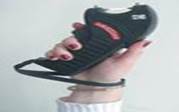 А). Гражданского использования лицами не моложе 18 –летнего возраста;Б). Служебного использования работниками вневедомственной охраны, служащими охранных предприятий;В). Предназначено для использования сотрудниками правоохранительных органов;Г). Верны все утверждения.17)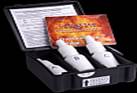 Комплект для экспресс-анализа «ВИРАЖ-ВВ» предназначен для обнаружения и идентификации по следовым количествам вещества на поверхностях упаковок, на одежде и руках человека, а также на других объектах:А). Наркотических веществ;Б). Взрывчатых веществ;В). Того и другого.18). Определите на изображенных картинках  эмблему МВД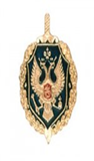 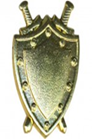 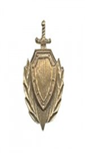 А). 1;Б). 2;В). 3,19). Ответьте ПИСЬМЕННО, что обозначаюттри цвета российского флага?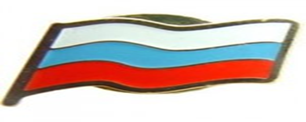 Ключ  теста 1). Б2). Б3). Б4). В5). В6). Б7). Г8). В9). Б10). Г11). Г12). В13). Б14). А15). А16). Г17). Б18). В                                                              19)Цветам российского флага приписывается множество символических значений, однако не существует официального толкования цветов Государственного флага Российской Федерации. Самая популярная расшифровка заключается в следующем.     Белый цвет символизирует благородство и откровенность;     Синий цвет — верность, честность, безупречность и целомудрие;     Красный цвет — мужество, смелость, великодушие и любовь. С точки зрения геральдистов, все подобные расшифровки носят необязательный, поэтико-лирический характерМЕТОДИЧЕСКИЕ МАТЕРИАЛЫ Преподавание предполагает использование широкого спектра методов обучения. Упор делается на методы, связанные, прежде всего с познавательной деятельностью воспитанников. Это: • Эвристический метод. • Поисковый метод. • Исследовательский метод. • Конструирование личностного знания. • «Критическое мышление». Задача программы – помочь воспитанникам получить опыт реального и ответственного социального действия, к пониманию законов общественного устройства и возможностей гражданина решать общественные проблемы. Поэтому занятия  разворачиваются в определенной последовательности: 1. Введение (игровая процедура, которая имитирует основной проблемный феномен). 2. Описание реальной правовой ситуации, случая и постановка проблемы. 3. Исследование социальной проблемы. 4. Презентация исследования, формулирование социального процесса и тенденции, лежащие в основе модуля. 5. Этап прогнозирования. На этом этапе школьники составляют прогнозы разворачивания определенной тенденции, прописывают условия, необходимые для реализации наиболее приемлемого прогноза (пишут сценарий). 6. Этап принятия решений, рефлексия содержания, планирование и проведение социального действия. 7. Рефлексия деятельности группы. Оценка результатов групповой и индивидуальной работы. Рекомендации: • поддерживается активное участие учащихся в работе над содержанием темы; • акцент делается на овладение умениями, необходимыми для активного участия; • каждый модуль начинается с «крючка» - реального случая, «разработка» которого приводит к необходимости коллективного обсуждения и решения теоретических проблем; • теоретические понятия и схемы выводятся воспитанниками в процессе рефлексии решения реальных проблем; • доминирующее положение занимает работа воспитанников в группах при поиске, обработке и интерпретации информации; • обобщения и результаты социальных исследований и наблюдений оформляются в виде схем, кластеров, макетов; • в каждом модуле используются понятия и схемы; • особое значение имеют оценивание и контроль, активно используется самооценивание и групповое оценивание по критериям. Необходимые материалы, используемые на занятиях: • образцы документов; • материалы периодической печати; • правовые источники; • данные из Интернета; Уголовное право. Понятие, принципы уголовного права. Понятие преступления. Основные виды преступлений. Действие уголовного закона. Понятие уголовной ответственности, её основания. Ответственность несовершеннолетних. Защита прав обвиняемого, потерпевшего и свидетеля в уголовном процессе. Уголовное судопроизводство. Опыт познавательной и практической деятельности: ознакомление со спецификой профессиональной юридической деятельности, основными юридическими профессиями; самостоятельный поиск, анализ и использование правовой информации; сравнительный анализ правовых понятий и норм; объяснение смысла конкретных норм права, характеристика содержания текстов нормативных актов; оценка общественных событий и явлений, действий людей с точки зрения их соответствия законодательству; выработка и доказательная аргументация собственной позиции в конкретных правовых ситуациях с использованием норм права; использование норм права при решении учебных и практических задач; осуществление исследований по правовым темам в учебных целях; представление результатов самостоятельного учебного исследования, ведение дискуссии; самостоятельное составление отдельных видов юридических документов; выполнение ролей адвоката, судьи, прокурора, нотариуса, следователя, юрисконсульта в смоделированных ситуациях; анализ собственных профессиональных склонностей, способов их развития и реализации. МЕТОДИЧЕСКОЕ ОБЕСПЕЧЕНИЕ ДОПОЛНИТЕЛЬНОЙ ОБЩЕОБРАЗОВАТЕЛЬНОЙ ОБЩЕРАЗВИВАЮЩЕЙ ПРОГРАММЫ Сценарий мероприятия «Дом ПРАВА»Выходят дети: (6 человек) Все вместе: Эй, ребята, шире шаг Нет, наверно, в целом мире Веселей, дружней ребят. Не грустят в семействе нашем, Мы поём. Танцуем. Пляшем. В ритме века мы живём. Время классно проведём. Педагог: Здравствуйте, ребята, я вижу вы сегодня пришли к нам в гости, чтобы … 1 ведущий: Отряд «Юные друзья полиции» приветствует Вас! Мы рады сегодня быть здесь и сейчас! 2 ведущий: Пропаганду здорового образа жизни ведём, Сценарии пишем, песни поём! Дискотеки, вечера - всё проходит у нас на «УРА!» 3 ведущий: Законам российским всем мы друзья, Нам нарушать их, поверьте, нельзя! 4 ведущий: Вот только мы не настолько хорошо разбираемся в основах российского законодательства. 5 ведущий: Может вы поможете нам? 6 ведущий: У нас столько вопросов…. Педагог: Ребята, вы любите экскурсии? Я приглашаю вас всех, наших гостей и ребят на экскурсию не в музей, а в ДОМ ПРАВА. Это необычный Дом. В нем соседствуют разные службы. Имя им – правоохранительные органы. Они стоят на страже закона и порядка. Правоохранительные органы заботятся о том, чтобы не нарушались права людей, помогают в раскрытии преступлений, консультируют нас по юридическим вопросам. Невозможно сразу пройтись по всем этажам ДОМА ПРАВА. Мы будем постепенно подниматься по лестнице знаний с этажа на этаж, знакомиться со статьями Кодексов и Законов. Начнем экскурсию с первого этажа. Нашими экскурсоводами будут сотрудники (…….).  А также нам сегодня помогут наши бессменные ведущие. Ребенок: идет и плачет…. 1 ведущий: Что случилось? Почему ты плачешь? 2 ведущий: Почему ты на улице без взрослых? Ребёнок: Я вышел погулять и потерялся. И не знаю, как вернуться домой. 3 ведущий: Ты не плачь, мы тебе сейчас поможем. Педагог: Сегодня мы с вами ребята отправимся за советами в ДОМ ПРАВА. 1 ведущий: С заботой о детях города родного, Был создан закон, и с тех пор каждый час И в школе учителем, и близкими дома Особый контроль обеспечен для нас. 2 ведущий: Вышел закон в России такой: В 22.00 – пора детям домой! А малыши и днём не должны быть одни. К родителям просьба – смотреть за детьми! 3 ведущий: Ты зря без родителей дом покидаешь, Беду на себя ты, малец, навлекаешь. Тебя проводить мы до дома должны, Ты адрес квартиры своей назови. 1 ведущий: Если ты хочешь взрослым считаться, Не стоит этот Закон нарушать. И только до времени строго указанном, На улице нужно с друзьями гулять. 2 ведущий: Домой торопись: Там тебе всегда рады, Общайся с родными, В компьютер играй. Закон для преступности детской преграда. Разумно живи и его соблюдай! Педагог:  Закон Ставропольского края № 52-кз «О некоторых мерах по защите прав и законных интересов несовершеннолетних», который был принят 29 июля 2009 года.Мы сейчас спросим наших гостей о том, знают ли они данный закон. 1 ведущий: ДЛЯ ЧЕГО НУЖЕН «КОМЕНДАНТСКИЙ ЧАС» ДЛЯ ДЕТЕЙ? 1 ребенок: Это я знаю, нам на классном часе об этом говорили. Он нужен, в первую очередь, для нашей безопасности, чтобы оградить нас от причинения любого вреда: физического, интеллектуального, психического, духовного и нравственного. 1 ведущий: Целью закона является не ограничение прав несовершеннолетних, а предупреждение причинения вреда их здоровью.2 ведущий: НЕ НАРУШАЮТ ЛИ ТАКИЕ ОГРАНИЧЕНИЯ ПРАВА РЕБЕНКА? 2 ребенок: я думаю, что нет. В конституции России сказано, что каждый имеет право на свободу передвижения. 2 ведущий: Однако Конституция предусматривает ограничения некоторых групп граждан – в том числе для защиты нравственности, здоровья, обеспечения безопасности граждан.3 ведущий: ЧТО СЧИТАЕТСЯ НОЧНЫМ ВРЕМЕНЕМ? 3 ребенок: с 22 до 6 часов, а в летний период с 23 до 6 часов. 3 ведущий: В Ставропольском крае ночное время устанавливается в зависимости от времени года: За нахождение детей, не достигших возраста 16 лет, без сопровождения взрослых в общественных местах с 22 до 6 часов, а в летний период с 23 до 6 часов.4 ведущий: КТО МОЖЕТ СОПРОВОЖДАТЬ РЕБЕНКА ВМЕСТО РОДИТЕЛЕЙ? КТО ОТНОСИТСЯ К ЛИЦАМ, ЗАМЕНЯЮЩИМ РОДИТЕЛЕЙ? 4 ребенок: родители. 4 ведущий: не только, а также лица, заменяющие родителей - это законные представителя (усыновители, опекуны и попечители несовершеннолетних, представители учреждений или организаций, на попечении которых находятся несовершеннолетние, органы опеки и попечительства), близкие родственники несовершеннолетнего (совершеннолетние родные братья и родные сестры, дедушки, бабушки, тетя, дядя), у которых дети находятся с согласия родителей на время их отсутствия либо на время учебы, отдыха детей. 5 ведущий: МОГУТ ЛИ СОТРУДНИКИ УЧРЕЖДЕНИЙ, НАХОЖДЕНИЕ ДЕТЕЙ В КОТОРЫХ НЕ ДОПУСКАЕТСЯ, ПОТРЕБОВАТЬ ДОКУМЕНТ, ПОДТВЕРЖДАЮЩИЙ СОВЕРШЕННОЛЕТНИЙ ВОЗРАСТ ПОСЕТИТЕЛЯ? 5 ребенок: могут, только, что мне с собой документы носить всегда? 5 ведущий: В целях реализации мер защиты детей от факторов, негативно влияющих на их развитие, владельцы коммерческих объектов или их представители (работники) вправе требовать у посетителей документы, удостоверяющие их возраст. 6 ведущий: ГДЕ НЕЛЬЗЯ НАХОДИТЬСЯ РЕБЕНКУ В НОЧНОЕ ВРЕМЯ СУТОК БЕЗ СОПРОВОЖДЕНИЯ ВЗРОСЛЫХ? 6 ребенок: кафе, рестораны 6 ведущий: таких мест достаточно много. Послушайте: 1) места массового пребывания и отдыха граждан (улицы, площади, парки, скверы, стадионы, дворы, детские и спортивные площадки, пляжи, лесопарковые зоны и другие места); 2) места общего пользования многоквартирных домов (лифты, подъезды, лестничные площадки, чердаки, подвалы); 3) городской и пригородный транспорт общего пользования, территории и помещения вокзалов, железнодорожных, автобусных станций, аэропортов; 4) кладбища, строительные площадки; 5) места, которые предназначены для обеспечения доступа к сети Интернет, и компьютерные игровые клубы; 6) места, которые предназначены для реализации услуг в сфере торговли и общественного питания, для развлечения и досуга, где в установленном законом порядке предусмотрена розничная продажа алкогольной продукции, пива и напитков, изготавливаемых на его основе (рестораны, кафе, закусочные, дискотеки, развлекательные клубы). 1 ведущий: ГДЕ НЕЛЬЗЯ НАХОДИТЬСЯ РЕБЕНКУ ДАЖЕ В ДНЕВНОЕ ВРЕМЯ И СО ВЗРОСЛЫМИ? 1 ребенок: со взрослыми можно находиться везде. 1 ведущий: вот и неверно. Не допускается нахождение детей, не достигших возраста 18 лет, в местах торговли товарами сексуального характера; в пивных ресторанах; винных барах; пивных барах; рюмочных; других местах, которые предназначены для реализации только алкогольной продукции и в иных местах, нахождение в которых может причинить вред здоровью детей и их физическому, интеллектуальному, психическому, духовному и нравственному развитию (ночные клубы; объекты лотерейного бизнеса) 2 ведущий: КТО МОЖЕТ ЗАДЕРЖИВАТЬ ДЕТЕЙ В ЗАПРЕЩЕННЫХ МЕСТАХ? 2 ребенок: Кто же – всем известно – сотрудники полиции. 2 ведущий: Выявлять детей в местах, где его пребывание не допускается, может осуществлять сотрудник полиции, член комиссии по делам несовершеннолетних и защите их прав. При выявлении несовершеннолетнего в запрещенных местах, доставление его родителям либо лицам, их заменяющим, производится сотрудником полиции. Если родители отсутствуют, то несовершеннолетний передается иным близким родственникам, если это не противоречит интересам ребенка. Ребенок, личность которого не установлена, считается безнадзорным, доставляется в органы внутренних дел для установления личности и иных обстоятельств. Доставленный ребенок может содержаться в органах внутренних дел не более трех часов. 3 ведущий: КАКИЕ МЕРЫ НАКАЗАНИЯ ПРЕДУСМОТРЕНЫ ЗА НАРУШЕНИЕ ТРЕБОВАНИЙ ЗАКОНА? 3 ребенок: штраф, только вот денег у меня нет, я не работаю, учусь в школе, поэтому штраф я платить не должен. 3 ведущий: Предупреждение или штраф на родителей (лиц, их заменяющих), на лиц, осуществляющих мероприятия с участием детей, родителей оштрафуют на сумму от 300 до 500 рублей.Педагог: хорошо ребята. Спасибо вам за знания,  о которых мы узнали от вас.4 ведущий: Есть в семье ковры и бра. Много всякого добра. Очень жаль, что много лет Отношений добрых нет. У родителей ни часа, Чтоб с ребёнком пообщаться, Он на улице общаетсяОчень быстро развивается. 5 ведущий: А мы обращаемся ко всем тем взрослым, которые продают подросткам и детям спиртные и табачные изделия: Продажу алкоголя Подросткам запретить, Энергетических напитков Не стоит вовсе пить. 6 ведущий: Взрослые люди, будьте добрее, И берегите, любите Вы нас. Помощи руку подайте скорее Ведь мы нуждаемся, взрослые, в Вас. 1 ведущий: Смотрите, смотрите, а я теперь не теряюсь и не нарушаю Закон. Я теперь всегда с родителями гуляю на улице, и даже про это сочинил стихотворение. Хоть мало живу я на свете, Но точно чувствуя, Что самое главное чудо – Это моя семья. Она как луч света блещет,Надежды мои храня, Ведь дороги нам не вещи, А дорога семья. Я судьбе благодарен очень За то, что меня любя, Со мной рядом и днём, и ночью Моя дорогая семья. И чтоб ничего не случилось Со мной и моей семьёй, Нужно всегда быть вместе Дома в 21.00 2 ведущий: Крепкою дружбой мы скреплены, свои таланты раскрывать должны! 3 ведущий: Активная жизнь для нас как экстрим И вовсе нам не нужен адреналин! Педагог: Для полного счастья ребенку нужна семья и хорошие верные друзья. Лет десять назад на доску объявлений, Я видел, наклеил один ротозей Листок из тетрадки (с какой только целью?): «Ищу настоящих и верных друзей». И солнце сжигало корявые буквы, И дождь поливал, и трепал ветерок, А он всё держался. Казалось, как будто Висеть будет вечно упрямый листок. Но время сменило стандарты и флаги, Бумажек на стенах почти уже нет, И вместо обычной безликой бумаги Вошёл в нашу жизнь господин интернет. И вот, посмотрите, припав к мониторам, Людей миллионы общения ждут, Нашли свой единственный правильный форум И жизнью другой, виртуальной, живут. Есть форум гражданский, Есть форум армейский, Есть форум, торгующий грязным бельём, А мне по душе лишь один - полицейский, Признаюсь, частенько бываю на нём! Спасибо, что дали возможность общаться, А если не хочешь - зайди и глазей! Но тема осталась, готов подписаться: «Ищу настоящих и верных друзей». 4 ведущий: Всего лишь малолетка Всего лишь! Это – я! Сказала я так метко. Хочу быть взрослой я,Что бы решать проблемы Чтоб всё на свете знать Кататься на мопеде И жизнь в руках держать Переболеть любовью Забыть про детский бред. Когда же, наконец то, мне будет … 14 лет?! Педагог:  в 14 лет ребенок становится несовершеннолетним. Правовой статус человека и гражданина предусматривает расширение прав. С 14 лет ребенок становится частично дееспособным. Давайте послушаем, что нам расскажут ребята о правах несовершеннолетних. 1 ведущий: Все ответы на вопросы Знать не может даже взрослый, Только опыт каждый год Неизменно в нас растет. Ты сегодня стал взрослее, Паспорт ты теперь имеешь. Это главный документ, На жизнь взрослую «патент»! 2 ведущий: Окончательно ты вырвался На простор с названьем жизнь. Если стукнуло четырнадцать, Значит, взрослый ты мужик. 3 ведущий: Значит, целиком и полностью Отвечаешь за себя. Не успеешь и опомниться – В путь зовет тебя судьба. А дорожки есть опасные, И препятствия трудны, Но теперь ты будешь с паспортом – Гражданин своей страны. Педагог: Основанием для получения паспорта в 14 лет ребёнком (являющимся гражданином России и проживающим на территории России), является достижение им указанного возраста. На следующий день после,  соответствующего дня рождения свидетельство о рождении на его имя уже не удостоверяет личность вашего ребёнка на территории России, а поэтому, в данном случае, возникает экстренная необходимость обратиться в Федеральную миграционную службу России с заявлением о выдаче ребёнку документа, удостоверяющего личность гражданина России на территории России, то есть с заявлением о выдаче паспорта гражданина РФ в связи с достижением 14-летнего возраста. Получение паспорта в 14 лет имеет весьма существенные особенности (по сравнению с иными причинами получения паспорта или замены паспорта, о которых мы и поговорим в первую очередь). 1 ведущий: Необходимым условием для обращения с заявлением о выдаче ребёнку паспорта гражданина РФ в связи с достижением 14-летнего возраста является наличие у него, наравне со свидетельством о рождении, одного из документов, подтверждающих его принадлежность к гражданству РФ. Такими документами при получении паспорта в 14 лет могут являться: вкладыш в свидетельстве о рождении либо соответствующая отметка в нём, подтверждающие наличие у ребёнка гражданства России, паспорт гражданина РФ (внутренний, заграничный, дипломатический или служебный) его законного представителя – родителя (или обоих родителей), усыновителя, опекуна, попечителя – в который в установленном порядке внесены сведения о ребенке, загранпаспорт на имя ребёнка и др. 2 ведущий: В том случае, если хотя бы один из документов, подтверждающих принадлежность ребёнка к гражданству России, отсутствует, то получение паспорта в 14 лет возможно только после оформления наличия гражданства РФ. Для этого, его законному представителю необходимо обратиться по месту своего жительства с заявлением об оформлении наличия гражданства РФ ребенку (Приложение № 7 к Положению о порядке рассмотрения вопросов гражданства Российской Федерации, утверждённого Указом Президента РФ от 14 ноября 2002 г. № 1325). 3 ведущий: Как только ребенку исполнится 14 лет, родители обязаны собрать требуемые документы и подать их в миграционную службу. На это дается ровно 30 дней.4 ведущий: интересно… вот мне завтра исполняется 14 лет. И что, я сразу же должна бежать оформлять паспорт? Да еще документы собирать. А какие необходимы документы? Педагог: ребята сейчас вам расскажут о том, какие документы необходимы для получения паспорта 5 ведущий: Для получения паспорта в 14 лет необходимо представить следующие документы: свидетельство о рождении ребёнка документ, свидетельствующий о наличии у ребёнка гражданства России заявление о выдаче (замене) паспорта (Форма № 1-П), заполненное ручным или машинописным способом две личные фотографии, соответствующие предусмотренным требованиям квитанцию об уплате государственной пошлины или её реквизиты. Кроме того, необходимо иметь также документы, подтверждающие регистрацию по месту жительства – при её наличии (например, домовую книгу) Ребенок: Куда обращаться за получением паспорта в 14 лет? 6 ведущий: Несколько лет назад паспорт выдавался только в паспортном столе города. На сегодня законы изменились. Несовершеннолетний, достигший 14 лет, должен сам обратиться в ФМС и подать туда заявление на получение документа. Так же ребенок лично обязан получить паспорт и поставить в нем подпись. Но обратиться можно не только в ФМС. Сегодня граждане могут получить документ:- через сайт Госуслуги;- через МФЦ;- через ФМС.Ребенок: и долго я буду ждать оформления паспорта? 1 ведущий: Сроки получения паспорта 14 лет: новый паспорт в России с 1 июля 2022 года можно будет оформить в течение 5 дней независимо от места жительства Ребенок: Спасибо. Завтра вот подарки получу на день рождения и сразу пойду фотографироваться, чтобы паспорт вовремя получить. Педагог: вот так хорошо знают закон наши ребята. 1 ведущий: Сегодня мы рассказали Вам о том, что значит быть законопослушными. За нами – молодыми людьми – будущее нашей страны и нашего города. И какими мы вырастем, какими мы станем, таким будет это будущее. Мы обращаемся ко всем взрослым и детям: любите друг друга, берегите друг другу, и помните, что Закон всегда на страже. 2 ведущий: Время в ритмах прогресса летит по стране – Люди строят, творят, добывают, Но вступают в конфликты с законами те, Кто закон признавать не желает. И тогда готовы на помощь прийти, Не для славы, не по разнарядке, Готовы спасти и беду отвести – Бескорыстные стражи порядка. 3 ведущий: Кто защищает нас всегда? Грабеж, убийство - не беда! Придут на помощь, разберутся И на уловки не ведутся. Они права вам разъяснят, Что не понятно - объяснят. Их дело - охранять закон, Не ставить жизнь людей на кон. 4 ведущий: Их знают всюду и везде: В Берлине, Лондоне, Москве. Украли что – то к ним пойдешь, Опишешь вора, подождешь... Прошла минута, полчаса: Преступник пойман в два счета. 5 ведущий: Пропал куда-то человек, Ведь не найдешь сам целый век. 02 ты срочно набирай, Скорей заявку подавай! 6 ведущий: Прошу, подумайте, друзья! Уж если б вы, ваша семья, Вдруг оказались все в беде, Куда б пошли без МВД? Ведущие (все вместе): Знаем точно на «УРА» Нашему движению «Да», «Да», «Да», Беззаконью в жизни «нет», «нет», «нет». И светить нам будет только зелёный свет. Мы молодёжь 21 века, Всегда и везде мы добьёмся успеха! Педагог: вот и подходит к завершению наша экскурсия. Но мы не прощаемся с вами, друзья. Вы станете несовершеннолетними. И наши экскурсоводы познакомят вас с вашими правами, расскажут об уголовной и административной ответственности, о том, как правильно себя вести в общественных местах. В каких ситуациях вы должны обращаться за помощью к адвокату. До новых встреч! Беседа: «Мои права» (презентация)Педагог: Добрый день, дорогие ребята! Сегодня мы хотим познакомить вас с вашими правами. Если ты еще ребенок. И не вылез из пленок. Знай, что ты имеешь много, очень много разных прав. 1 ведущий: Права ребенка содержит очень важный документ – Конвенция о правах ребенка. Она была принята Генеральной Ассамблеей ООН 20 ноября 1989 года. Согласно Конвенции каждый ребенок должен жить и воспитываться в атмосфере счастья, любви и взаимопонимания. Конвенция гласит, что каждый ребенок имеет права, а взрослые должны защищать права ребенка. 2 ведущий: Ребенок – это человеческое существо с момента рождения и до 18 лет. У ребенка много прав. Давайте посмотрим на это удивительный цветик-семицветик и назовем группы прав детей. Дети – самое главное богатство страны. Самое главное право ребенка – на жизнь. Только – только ты родился, сразу ты вступил в права: Право жить и называться: Машей, Лешей и Анфисой. Знать о том, что мама с папой у тебя отныне есть! 1 ведущий: Всю ответственность за ребенка несут родители. Давайте запомним самые важные права ребенка. Если ребенок остался без родителей, он не может быть один. Государство должно помочь ребенку найти новую семью. Ребенок имеет право на Достойный уровень жизни. А вы знаете, что значит это право? Ребенок имеет право на безопасные условия жизни. Ведь маленького человечка повсюду подстерегают опасности. Поэтому взрослые должны защищать ребенка. Ребенок должен жить в мире. Как вы думаете, кто выступает в роли Карабаса - Барабаса? Есть такие взрослые, которые заставляют детей совершать преступления, употреблять наркотики. Конвенция и сотрудники полиции защитят ребенка. 2 ведущий: Каждый ребенок – личность. Он может свободно выражать свое мнение. Быть непохожим на остальных детей. Ребенок имеет право на образование. Образование дети в нашей стране получают бесплатно. Инклюзивное образование – это такое образование, когда дети с ограниченными возможностями здоровья могут обучаться в школе. В нашей школе работают самые лучшие специалисты, поэтому они, ребята, научат вас основам наук и хорошим манерам. В школе ребенок может изучать несколько языков, может говорить на своем родном языке. Если ребенок другой национальности, он может соблюдать обряды своей культуры. 1 ведущий: Ребенок имеет право на отдых и досуг. Бабушка не прыгает, дедушка не скачет. Это для Конвенции ничего не значит. Ребенку положено играть. Ну, а если мама будет отрывать тебя от монитора компьютера, И твердить, что это вредно, ты напомни ей про право свой досуг препровождать. Только вот находиться за монитором ты можешь не более 20 минут в день!!!! 2 ведущий: Если ребенок заболел, то ему должны оказать медицинскую помощь. Конвенция желает всем детям мира и добра. А сейчас мы расскажем вам о том, что вы можете делать в 6, 8, 10 лет, а что вам еще делать нельзя. В 6 лет - посещать школу, заключать мелкие бытовые сделки, направленные на безвозмездное получение выгоды заключать сделки по распоряжению средствами, предоставленными родителями. В 8 лет - участвовать в детских общественных объединениях (организациях), кроме религиозных и учрежденных политическими партиями. В 10 лет – ребенок дает согласие на изменение своего имени и (или) фамилии дает согласие на свое усыновление или передачу в приемную семью выражает свое мнение о том, с кем из родителей, расторгающих брак в суде, хотел бы проживать после развода имеет право быть заслушанным в ходе судебного разбирательства. 1 ведущий: Если ребенок нарушил закон С 11 лет: Может быть определен в спецшколу, специальное воспитательное учреждение. Но взрослые должны гуманно относиться к детям, которые нарушили закон. Мы думаем, что вы не будете нарушать закон и совершать преступления. 2 ведущий: В следующей беседе мы расскажем вам как не попадать в ловушки, а также как себя вести в том случае, если вы случайно окажетесь в полиции. Ведущие вместе: Дети – наше будущее! До новых встреч. СПИСОК ЛИТЕРАТУРЫСписок литературы для учащихся и родителей. 1. Гуллер, Ю. Папа, мама, ты и я – семья: вопросы семьи и детства /Ю. Гуллер //Детская энциклопедия.- 2013. 2. Как мы понимаем Всеобщую Декларацию прав человека// Вожатый века.- 2014.- №3. 3. Никитин А.Ф. Школьный юридический словарь/ А.Ф. Никитин.- Дрофа, 2015. 4. Райнпрехт, Х. Воспитание без огорчений. /Х. Райнпрехт.- М.: Семья школа, 2013. 5. Родительский всеобуч: чтобы подросток не вырос подранком. /сост. Н.Клименко, С. Самсонова.- Новосибирск: Эфлакс, 2013. 6. Семейный кодекс РФ. – М.: Гросс Медиа, 2007. Список литературы для педагога. 1. Алексеев С.С. Теория права. – М.,2014. 2. Амелина В.Е. Справочник классного руководителя: внеклассная работа в школе по изучению Правил дорожного движения. –М.: Глобус, 2014.- 264 с.- (классное руководство). 3. Ануреева И. А., Суворов В. И., Фадеев В.И. Основы государства и права. – М.,2013. 4. Астахов П.А. «Ты – Гражданин своей страны!»: детям о праве /П.А. Астахов.- М.: Эксмо, 2015. 5. Блотина Т.В. Конвенция о правах ребѐнка и законодательство РФ в вопросах и коментириях, М., 2016. 6. Гражданский процессуальный кодекс РФ [Текст] – М.: Сиб. Универ. Изд – во, 2013. 7. Иоффе А.Н. Методические материалы по гражданскому образованию. – М.Изд. дом «Новый учебник», 2013. 8. Как мы понимаем Всеобщую Декларацию прав человека [Текст] //Вожатый века.- 2014.- №3. 9.Карнизова Н.В. «Я - имею право»: интегрированный урок литературы, истории и обществознания на тему [Текст] /Н. Карнизова //Учитель.- 2015.- №4. 10.Кодексы и законы РФ [Текст] – СПб.: Весь, 2015. 11.Лебев О.Е., Золотухина В.И., Кошкина В.С. Профилактика правонарушений несовершеннолетних; возможности системы образования: Аналитический доклад. М.; СПб.: Интеллект - Центр, 2014. 12.Овчарова Р.В. Справочная книга социального педагога [Текст] /Р.В. Овчарова.- М.: Сфера, 2015. 13.Профилактика социально-опасного поведения школьников.- Волгоград: Учитель, 2014. 21 14.Профилактика детского дорожно- транспортного травматизма: система работы в образовательном учреждении /авт. –сост. Т.А. Кузьмина, В.В. Шумилова.- Волгоград: учитель, 2013. 15.Система работы школы по защите интересов ребенка [Текст] /Авт. – сост. Н.А. Маньшина.- Волгоград: Учитель, 2015. 16.Соболев Н.А., Артамонов В.А. Символы России. – М., 2013. 17.Сто уроков по правам ребенка [Текст]: учебно – метод. пособие /Л.И. 18.Смагина, А.С. Карнейчук, А.А. Петрикевич.- Минск: Университет, 2017. Список  цифровых ресурсовhttp://kuhta.clan.su   Журнал «Основы безопасности жизнедеятельности»http://0bj.ru/ Всероссийский научно-исследовательский институт по проблемам гражданской обороны и чрезвычайных ситуацийhttp://anty-crim.boxmail.biz   Искусство выживанияhttp://www.goodlife.narod.ru   Все о пожарной безопасностиhttp://www.hsea.ru   Первая медицинская помощьhttp://www.meduhod.ru   Портал детской безопасности  http://www.spas-extreme.ru   Россия без наркотиковhttp://www.risk-net.ru "Открытый урок"http://www.uchportal.ru/load/81 -учительский порталhttp://zdd.1september.ru/  - газета  "Здоровье  детей"   http://spo.1september.ru/  - газета  "Спорт  в  школе" http://www.infosport.ru/press/szr/1999N5/index.htm  -  Спортивная жизнь России.Электронная версия ежемесячного иллюстрированного журнала.  http://festival.1september.ru/  - Фестиваль  пед.идей  «Открытый  урок»  http://kzg.narod.ru/   - Журнал  «Культура  здоровой  жизни» http://lib.sportedu.ru  - http://window.edu.ru/  единое окно доступа к образовательным ресурсам (информация о подготовке к урокам, стандарты образования, информация о новых учебниках и учебных пособиях).     http://www.obzh.info  информационный веб-сайт (обучение и воспитание основам безопасности жизнедеятельности).     http://www.1september.ru   веб-сайт «Объединение педагогических изданий «Первое сентября» (статьи по основам безопасности жизнедеятельности в свободном доступе, имеется также архив статей).       http://teachpro.ru/course2d.aspx?idc=12090&cr=2   Обучение через Интернет  http://www.novgorod.fio.ru/projects/Project1583/index.htm   Первые шаги граждан в чрезвычайных ситуациях (памятка о правилах поведения граждан в чрезвычайных ситуациях)  http://kombat.com.ua/stat.html  Статьи по выживанию в различных экстремальных условиях http://www.spas-extreme.ru/   Портал детской безопасности  http://www.novgorod.fio.ru/projects/Project1132/index.htm   Автономное существование в природе – детям  http://www.moskids.ru/ru/training_games/pdd/   Портал для малышей города Москвы (правила дорожного движения)  http://www.moskids.ru/ru/training_games/your_safety/?id18=20741&i18=2   Портал для малышей города Москвы (твоя безопасность)    www.rusolymp.ru. Всероссийская олимпиада школьников, в т.ч. по основам безопасности жизнедеятельности.    http://b23.ru/hsnc  Учебное пособие по ОСНОВАМ ВОЕННОЙ СЛУЖБЫ.  http://b23.ru/hsb9   Учебные атласы по медицинской подготовке.ЭЛЕКТРОННЫЕ ТЕСТЫ ПРОВЕРЬ СЕБЯ . 1.http://b23.ru/hsoy  - Тест  по Гражданской защите. 2.http://b23.ru/hso0 - Тест по ОВС. 3.http://b23.ru/hso7 - Тест по ОБЖ 9класс4. http://umc.ucoz.com/index/testy_po_obzh_5_klass/0-42ОНЛАЙН – ТЕСТИРОВАНИЯhttp://onlinetestpad.com/ru-ru/Category/ - онлайн – тестыhttp://easyen.ru/№ п/пНазвание раздела, темыКоличество часовКоличество часовКоличество часовФормы аттестации (контроля)№ п/пНазвание раздела, темыВсегоТеорияПрактикаФормы аттестации (контроля)1Введение в образовательную программу первого года обучения. Презентация программы «Юные друзья полиции».Цели и задачи. Инструктаж по технике безопасности.211Беседа, анкетирование2История и традиции ОВД. Профессия – полицейский.422Беседа. Экскурсия в ОВД.3Основы правовой подготовкиКонституция России как основной закон государстваМесто МВД России в системе правоохранительных органовАдминистративные правонарушения12210Беседа.Викторина Практикум4Шефская деятельностьОказание помощи при проведении среди младших школьников конкурсов рисунковСовместные мероприятия по привитию детям уважительного отношения к нормам, установленным действующим законодательством. 24024Беседа.Наблюдение.5Патрульная деятельностьПроводится по плану сотрудников ОВД.40040Наблюдение. Рейды.6Огневая подготовка Общие сведения из истории создания и развития огнестрельного оружияРазборка и сборка пистолета МакароваИзготовка для стрельбы20218Выполнение норматива по разборке и сборке ПМ7Подготовка и участие в конкурсах, акцияхПодготовка к конкурсам, соревнованиямКонкурсные мероприятия40040КонкурсРезультат участия в конкурсах, мероприятиях8Итоговая аттестация202Круглый столРефлексия9Итого:1447137№ п/пНазвание раздела, темыКоличество часовКоличество часовКоличество часовФормы аттестации (контроля)№ п/пНазвание раздела, темыВсегоТеорияПрактикаФормы аттестации (контроля)1Введение в образовательную программу второго года обучения. Цели и задачи. Инструктаж по технике безопасности.312Беседа, анкетирование2История и традиции ОВД.История правоохранительных органов России.633Беседа. Экскурсия в ОВД.3Основы правовой подготовкиАдминистративное правонарушение: понятие, признаки, составАдминистративные правонарушения, посягающие на права граждан, здоровье населения, общественную безопасность18321Беседа.Викторина Практикум4Шефская деятельностьОказание помощи при проведении среди младших школьников конкурсов рисунковСовместные мероприятия по привитию детям уважительного отношения к нормам, установленным действующим законодательством. 36036Беседа.Наблюдение.5Патрульная деятельностьПроводится по плану сотрудников ОВД.60060Наблюдение. Рейды.6Огневая подготовкаРазборка и сборка автомата КалашниковаНазначение, боевые свойства и устройство автомата АК-74Сборка и разборка автомата АК-74Порядок организации стрельб. Приемы и правила стрельбы Изготовка для стрельбы. Правила прицеливания30327Выполнение норматива по разборке и сборке АК7Подготовка и участие в конкурсах, акцияхПодготовка к конкурсам, соревнованиямКонкурсные мероприятия60060КонкурсРезультат участия в конкурсах, мероприятиях8Итоговая аттестация303Круглый столРефлексия9Итого:21610206№ п/пНазвание раздела, темыКоличество часовКоличество часовКоличество часовФормы аттестации (контроля)№ п/пНазвание раздела, темыВсегоТеорияПрактикаФормы аттестации (контроля)1Введение в образовательную программу третьего года обучения. Цели и задачи. Инструктаж по технике безопасности.312Беседа, анкетирование2История и традиции ОВДИстория и боевые традиции органов внутренних дел.633Беседа. Экскурсия в ОВД.3Основы правовой подготовкиАдминистративные правонарушения в области предпринимательской деятельности и охраны собственностиПротокол об административном правонарушении18321Беседа.Викторина Практикум4Шефская деятельностьОказание помощи при проведении среди младших школьников конкурсов рисунковСовместные мероприятия по привитию детям уважительного отношения к нормам, установленным действующим законодательством. 36036Беседа.Наблюдение.5Патрульная деятельностьПроводится по плану сотрудников ОВД.60060Наблюдение. Рейды.6Огневая подготовкаНормативная база огневой подготовкиЯвление выстрелаВыполнение упражнений, Меры безопасности при стрельбе30327Выполнение норматива по разборке и сборке ПМ и АК7Подготовка и участие в конкурсах, акцияхПодготовка к конкурсам, соревнованиямКонкурсные мероприятия60060КонкурсРезультат участия в конкурсах, мероприятиях8Итоговое занятие303Круглый столРефлексия9Итого:21610206№ п/пНазвание раздела, темыКоличество часовКоличество часовКоличество часовФормы аттестации (контроля)№ п/пНазвание раздела, темыВсегоТеорияПрактикаФормы аттестации (контроля)1Введение в образовательную программу четвертого года обучения. Цели и задачи. Инструктаж по технике безопасности.312Беседа, анкетирование2История и традиции ОВД Символы, традиции и ритуалы органов внутренних дел.633Беседа. Экскурсия в ОВД.3Основы правовой подготовкиУголовный закон: понятие, структура, действие УК РФ во времени, в пространстве, по кругу лицНеоконченное преступление. Соучастие в преступлении. 18321Беседа.Викторина Практикум4Шефская деятельностьОказание помощи при проведении среди младших школьников конкурсов рисунковСовместные мероприятия по привитию детям уважительного отношения к нормам, установленным действующим законодательством. 36036Беседа.Наблюдение.5Патрульная деятельностьПроводится по плану сотрудников ОВД.60060Наблюдение. Рейды.6Основы кинологииИстория создания кинологической службы. Роль кинологии в раскрытии правонарушений и преступлений. Особенности раскрытия преступлений методами кинологии. Требования к служебным собакам.30327Беседа.Наблюдение.7Подготовка и участие в конкурсах, акцияхПодготовка к конкурсам, соревнованиямКонкурсные мероприятия60060КонкурсРезультат участия в конкурсах, мероприятиях8Итоговое занятие303Круглый столРефлексия9Итого:21610206№ п/пНазвание раздела, темыКоличество часовКоличество часовКоличество часовФормы аттестации (контроля)№ п/пНазвание раздела, темыВсегоТеорияПрактикаФормы аттестации (контроля)1Введение в образовательную программу пятого года обучения. Цели и задачи. Инструктаж по технике безопасности.312Беседа, анкетирование2История и традиции ОВДОрганы внутренних дел Советского государства и их деятельность в послевоенные десятилетия (1945-1985 гг.)633Беседа. Экскурсия в ОВД.3Основы правовой подготовкиОбстоятельства, исключающие преступность деянияПреступления в сфере экономикиДоказательства и доказывание в уголовном судопроизводстве18321Беседа.Викторина Практикум4Шефская деятельностьОказание помощи при проведении среди младших школьников конкурсов рисунковСовместные мероприятия по привитию детям уважительного отношения к нормам, установленным действующим законодательством. 36036Беседа, наблюдение5Патрульная деятельностьПроводится по плану сотрудников ОВД.60060Наблюдение. Рейды.6Основы Правил дорожного движенияАдминистративная и уголовная ответственность за нарушения ПДД пешеходами и водителямиЗнакомство с работой инспекторов ДПС ГИБДД30327Беседа, наблюдение7Подготовка и участие в конкурсах, слетах, акцияхПодготовка к слетам, конкурсам, соревнованиямКонкурсные мероприятия60060КонкурсРезультат участия в конкурсах, мероприятиях8Итоговое занятие303Круглый столРефлексия9Итого:21610206№ п/пНазвание раздела, темыКоличество часовКоличество часовКоличество часовФормы аттестации (контроля)№ п/пНазвание раздела, темыВсегоТеорияПрактикаФормы аттестации (контроля)1Введение в образовательную программу шестого года обучения. Цели и задачи. Инструктаж по технике безопасности.312Беседа, анкетирование2История и традиции ОВДРеформирование органов внутренних дел СССР (вторая половина 1985-1991 гг.)633Беседа. Экскурсия в ОВД.3Основы правовой деятельностиПреступления в сфере экономикиДоказательства и доказывание в уголовном судопроизводстве18321Беседа.Викторина Практикум4Шефская деятельностьОказание помощи при проведении среди младших школьников конкурсов рисунковСовместные мероприятия по привитию детям уважительного отношения к нормам, установленным действующим законодательством. 36036Беседа.Наблюдение.5Патрульная деятельностьПроводится по плану сотрудников ОВД.60060Наблюдение. Рейды.6Основы социальной работыЗадачи профилактической работы участкового уполномоченного полиции.30327Беседа, наблюдение7Подготовка и участие в конкурсах, акцияхПодготовка к конкурсам, соревнованиямКонкурсные мероприятия60060КонкурсРезультат участия в конкурсах, мероприятиях8Итоговое занятие303Круглый столРефлексия9Итого:21610206№ п/пНазвание раздела, темыКоличество часовКоличество часовКоличество часовФормы аттестации (контроля)№ п/пНазвание раздела, темыВсегоТеорияПрактикаФормы аттестации (контроля)1Введение в образовательную программу седьмого года обучения. Цели и задачи. Инструктаж по технике безопасности.312Беседа, анкетирование2История и традиции ОВДСтановления и развитие органов внутренних дел Российской
Федерации.633Беседа. Экскурсия в ОВД.3Основы правовой деятельностиУголовный закон.Преступление и наказание.18321Беседа.Викторина Практикум4Шефская деятельностьОказание помощи при проведении среди младших школьников конкурсов рисунковСовместные мероприятия по привитию детям уважительного отношения к нормам, установленным действующим законодательством. 36036Беседа.Наблюдение.5Патрульная деятельностьПроводится по плану сотрудников ОВД.60060Наблюдение. Рейды.6Особое место в работе патрульно-постовой службы. Предупреждение и пресечение правонарушений на улицах и в общественных местах. Профилактика правонарушений.30327Беседа, наблюдение7Подготовка и участие в конкурсах, акцияхПодготовка к конкурсам, соревнованиямКонкурсные мероприятия60060КонкурсРезультат участия в конкурсах, мероприятиях8Итоговое занятие303Круглый столРефлексия9Итого:21610206№ п/пМесяцЧислоВремя проведения занятияФорма занятияКол-во часовТема занятияМесто проведенияФорма контроля1сентябрьгрупповая2Введение в образовательную программу первого года обучения. Презентация программы «Юные друзья полиции».Цели и задачи. Инструктаж по технике безопасности.МБУ ДО ЦВР НГО СК Каб. № 17Беседа, анкетирование2сентябрьгрупповая2История и традиции органов внутренних дел.МБУ ДО ЦВР НГО СК Каб. №дидактическая игра3сентябрьгрупповая2Всероссийская онлайн-олимпиада для детей и подростков «Я б в полицию пошел, пусть меня научат»МБУ ДО ЦВР НГО СК Каб. №наблюдение4сентябрьгрупповая2Профессия полицейскийМБУ ДО ЦВР НГО СК Каб. №исследование5сентябрьгрупповая2«Я и мои права» творческий конкурсМБУ ДО ЦВР НГО СК Каб. №наблюдение6октябрьгрупповая2Основы правовой подготовки МБУ ДО ЦВР НГО СК Каб. №наблюдение7октябрьгрупповая2 Поздравление учителей с профессиональным праздником «День учителя» (сотрудники по делам несовершеннолетних с отрядом ЮДП)МБУ ДО ЦВР НГО СК Каб. №наблюдение8октябрьгрупповая2Место МВД России в системе правоохранительных органов МБУ ДО ЦВР НГО СК Каб. №наблюдение9октябрьгрупповая2Конституция России как основной закон государства МБУ ДО ЦВР НГО СК Каб. №исследование10октябрьгрупповая2Административные правонарушенияМБУ ДО ЦВР НГО СК Каб. №наблюдение11октябрьгрупповая2Конституция России как основной закон государства МБУ ДО ЦВР НГО СК Каб. №наблюдение12октябрьгрупповая2Административные правонарушенияМБУ ДО ЦВР НГО СК Каб. №наблюдение13октябрьгрупповая2Шефская деятельностьМБУ ДО ЦВР НГО СК Каб. №наблюдение14октябрьгрупповая2«В здоровом теле – здоровый дух» - творческий конкурс агитбригады отряда ЮДПМБУ ДО ЦВР НГО СК Каб. №наблюдение15ноябрьгрупповая2Конкурс детских рисунков, поделок «Спасибо, полицейский»МБУ ДО ЦВР НГО СК Каб. №наблюдение16ноябрьгрупповая2Чествование  матерей сотрудников, погибших при исполнении служебного долгаМБУ ДО ЦВР НГО СК Каб. №наблюдение17ноябрьгрупповая2Шефская деятельностьМБУ ДО ЦВР НГО СК Каб. №Дидактическая игра18ноябрьгрупповая2Патрульная деятельностьМБУ ДО ЦВР НГО СК Каб. №наблюдение19ноябрьгрупповая2Огневая подготовкаОбщие сведения из истории создания и развития огнестрельного оружияМБУ ДО ЦВР НГО СК Каб. №наблюдение20ноябрьгрупповая2Огневая подготовкаРазборка и сборка пистолета МакароваМБУ ДО ЦВР НГО СК Каб. №наблюдение21ноябрьгрупповая2Огневая подготовкаИзготовка для стрельбыМБУ ДО ЦВР НГО СК Каб. №наблюдение22ноябрьгрупповая2Патрульная деятельностьМБУ ДО ЦВР НГО СК Каб. №наблюдение23ноябрьгрупповая2Шефская деятельностьМБУ ДО ЦВР НГО СК Каб. №наблюдение24декабрьгрупповая2Акция МВД России «Я помню. Я горжусь. Служу России» (рассказ о родственниках, которые служили в ОВД)МБУ ДО ЦВР НГО СК Каб. №Дидактическая игра25декабрьгрупповая2Патрульная деятельностьМБУ ДО ЦВР НГО СК Каб. №наблюдение26декабрьгрупповая2Патрульная деятельностьМБУ ДО ЦВР НГО СК Каб. №наблюдение27декабрьгрупповая2Всероссийский правовой (юридический) диктантМБУ ДО ЦВР НГО СК Каб. №наблюдение28декабрьгрупповая2Патрульная деятельностьМБУ ДО ЦВР НГО СК Каб. №наблюдение29декабрьгрупповая2Патрульная деятельностьМБУ ДО ЦВР НГО СК Каб. №наблюдение30декабрьгрупповая2Всероссийский конкурс «Полицейский Дед мороз»МБУ ДО ЦВР НГО СК Каб. №наблюдение31декабрьгрупповая2Шефская деятельностьМБУ ДО ЦВР НГО СК Каб. №наблюдение32январьгрупповая2Профилактический рейд с отрядом ЮДП по местам реализации пиротехнических изделийМБУ ДО ЦВР НГО СК Каб. №наблюдение33январьгрупповая2Патрульная деятельностьМБУ ДО ЦВР НГО СК Каб. №наблюдение34январьгрупповая2Патрульная деятельностьМБУ ДО ЦВР НГО СК Каб. №наблюдение35январьгрупповая2Шефская деятельностьМБУ ДО ЦВР НГО СК Каб. №наблюдение36январьгрупповая2Всероссийский профессиональный конкурс патриотического воспитания «С чего начинается Родина: патриотизм как нравственная основа человека»МБУ ДО ЦВР НГО СК Каб. №наблюдение37январьгрупповая2Патрульная деятельностьМБУ ДО ЦВР НГО СК Каб. №наблюдение38январьгрупповая2Рейды по профилактике интернет - мошенничеств  (сотрудники полиции отдела МВД России по Нефтекумскому городскому округу совместно с отрядом ЮДП)МБУ ДО ЦВР НГО СК Каб. №наблюдение39февральгрупповая2Огневая подготовкаОбщие сведения из истории создания и развития огнестрельного оружияМБУ ДО ЦВР НГО СК Каб. №наблюдение40февральгрупповая2Огневая подготовкаРазборка и сборка пистолета МакароваМБУ ДО ЦВР НГО СК Каб. №наблюдение41февральгрупповая2Огневая подготовкаИзготовка для стрельбыМБУ ДО ЦВР НГО СК Каб. №наблюдение42февральгрупповая2Викторина «Знатоки права»МБУ ДО ЦВР НГО СК Каб. №наблюдение43февральгрупповая2Шефская деятельностьМБУ ДО ЦВР НГО СК Каб. №наблюдение44февральгрупповая2Патрульная деятельностьМБУ ДО ЦВР НГО СК Каб. №наблюдение45февральгрупповая2Всероссийский патриотический конкурс для детей и взрослых «Моя Родина» МБУ ДО ЦВР НГО СК Каб. №наблюдение46февральгрупповая2Шефская деятельностьМБУ ДО ЦВР НГО СК Каб. №наблюдение47март групповая2Возложение цветов к памятнику «Вечной Славы» в преддверии Дня воинской славы (отряд ЮДП с сотрудниками МВД России по НГО)МБУ ДО ЦВР НГО СК Каб. №наблюдение48март групповая2Шефская деятельностьМБУ ДО ЦВР НГО СК Каб. №наблюдение49март групповая2Поздравление с Международным женским днем матерей сотрудников, погибших при исполнении служебного долга МБУ ДО ЦВР НГО СК Каб. №наблюдение50март групповая2Огневая подготовкаОбщие сведения из истории создания и развития огнестрельного оружияМБУ ДО ЦВР НГО СК Каб. №наблюдение51март групповая2Огневая подготовкаРазборка и сборка пистолета МакароваМБУ ДО ЦВР НГО СК Каб. №наблюдение52март групповая2Огневая подготовкаИзготовка для стрельбыМБУ ДО ЦВР НГО СК Каб. №наблюдение53март групповая2Рейд по профилактике безнадзорности и правонарушений среди несовершеннолетних.МБУ ДО ЦВР НГО СК Каб. №наблюдение54март групповая2Патрульная деятельностьМБУ ДО ЦВР НГО СК Каб. №наблюдение55апрельгрупповая2Патрульная деятельностьМБУ ДО ЦВР НГО СК Каб. №Дидактическая игра56апрельгрупповая2Патрульная деятельностьМБУ ДО ЦВР НГО СК Каб. №наблюдение57апрельгрупповая2Шефская деятельность.Лекторий учащихся группы риска «Формирование потребности здорового образа жизни», посвященный Всемирному  дню здоровья «Безвредного табака не бывает»МБУ ДО ЦВР НГО СК Каб. №наблюдение58апрельгрупповая2Шефская деятельность. Работа со сверстниками по профилактике противоправного поведения МБУ ДО ЦВР НГО СК Каб. №наблюдение59апрельгрупповая2Патрульная деятельностьМБУ ДО ЦВР НГО СК Каб. №наблюдение60апрельгрупповая2Патрульная деятельностьМБУ ДО ЦВР НГО СК Каб. №наблюдение61апрельгрупповая2Шефская деятельностьМБУ ДО ЦВР НГО СК Каб. №Дидактическая игра62апрельгрупповая2Творческий конкурс детского общественного движения правоохранительной направленности «Юный друг полиции» «Юность – Долг – Профессия»МБУ ДО ЦВР НГО СК Каб. №Дидактическая игра63апрельгрупповая2Патрульная деятельностьМБУ ДО ЦВР НГО СК Каб. №наблюдение64майгрупповая2Шефская деятельность.Работа со сверстниками по профилактике противоправного поведения МБУ ДО ЦВР НГО СК Каб. №наблюдение65майгрупповая2Всероссийская олимпиада школьников «На  страже закона»МБУ ДО ЦВР НГО СК Каб. №Дидактическая игра66майгрупповая2Патриотическая акция «Солдатам Великой Победы посвящается…»МБУ ДО ЦВР НГО СК Каб. №тестирование67майгрупповая2Патрульная деятельностьМБУ ДО ЦВР НГО СК Каб. №наблюдение68майгрупповая2Патрульная деятельностьМБУ ДО ЦВР НГО СК Каб. №наблюдение69майгрупповая2Огневая подготовкаИзготовка для стрельбыМБУ ДО ЦВР НГО СК Каб. №исследование70майгрупповая2Итоговая аттестацияМБУ ДО ЦВР НГО СК Каб. №наблюдение71майгрупповая2Онлайн – проект «История одной фотографии» (история фотокарточек)МБУ ДО ЦВР НГО СК Каб. №наблюдение72майгрупповая2Конкурс детского творчества «Полицейский Дядя Степа» в преддверии международного дня защиты детейМБУ ДО ЦВР НГО СК Каб. №наблюдениеУтверждаю: Директор МБУ ДО ЦВР НГО СК ________ Ульянич Н.В.Календарный учебный планДополнительная общеобразовательная общеразвивающая программа«Юные друзья полиции»(базовый уровень) год обучения: 2Утверждаю: Директор МБУ ДО ЦВР НГО СК ________ Ульянич Н.В.Календарный учебный планДополнительная общеобразовательная общеразвивающая программа«Юные друзья полиции»(базовый уровень) год обучения: 2Утверждаю: Директор МБУ ДО ЦВР НГО СК ________ Ульянич Н.В.Календарный учебный планДополнительная общеобразовательная общеразвивающая программа«Юные друзья полиции»(базовый уровень) год обучения: 2Утверждаю: Директор МБУ ДО ЦВР НГО СК ________ Ульянич Н.В.Календарный учебный планДополнительная общеобразовательная общеразвивающая программа«Юные друзья полиции»(базовый уровень) год обучения: 2Утверждаю: Директор МБУ ДО ЦВР НГО СК ________ Ульянич Н.В.Календарный учебный планДополнительная общеобразовательная общеразвивающая программа«Юные друзья полиции»(базовый уровень) год обучения: 2Утверждаю: Директор МБУ ДО ЦВР НГО СК ________ Ульянич Н.В.Календарный учебный планДополнительная общеобразовательная общеразвивающая программа«Юные друзья полиции»(базовый уровень) год обучения: 2Утверждаю: Директор МБУ ДО ЦВР НГО СК ________ Ульянич Н.В.Календарный учебный планДополнительная общеобразовательная общеразвивающая программа«Юные друзья полиции»(базовый уровень) год обучения: 2Утверждаю: Директор МБУ ДО ЦВР НГО СК ________ Ульянич Н.В.Календарный учебный планДополнительная общеобразовательная общеразвивающая программа«Юные друзья полиции»(базовый уровень) год обучения: 2Утверждаю: Директор МБУ ДО ЦВР НГО СК ________ Ульянич Н.В.Календарный учебный планДополнительная общеобразовательная общеразвивающая программа«Юные друзья полиции»(базовый уровень) год обучения: 2№ п/пМесяцЧислоВремя проведения занятияФорма занятияКол-во часовТема занятияМесто проведенияФорма контроля1сентябрьгрупповая3Введение в образовательную программу первого года обучения. Презентация программы «Юные друзья полиции».Цели и задачи. Инструктаж по технике безопасности.МБУ ДО ЦВР НГО СК Каб. №наблюдение2сентябрьгрупповая3История и традиции органов внутренних дел.МБУ ДО ЦВР НГО СК Каб. №дидактическая игра3сентябрьгрупповая3Всероссийская онлайн-олимпиада для детей и подростков «Я б в полицию пошел, пусть меня научат»МБУ ДО ЦВР НГО СК Каб. №наблюдение4сентябрьгрупповая3Профессия полицейскийМБУ ДО ЦВР НГО СК Каб. №исследование5сентябрьгрупповая3«Я и мои права» творческий конкурсМБУ ДО ЦВР НГО СК Каб. №наблюдение6октябрьгрупповая3Основы правовой подготовки МБУ ДО ЦВР НГО СК Каб. №наблюдение7октябрьгрупповая3 Поздравление учителей с профессиональным праздником «День учителя» (сотрудники по делам несовершеннолетних с отрядом ЮДП)МБУ ДО ЦВР НГО СК Каб. №наблюдение8октябрьгрупповая3Место МВД России в системе правоохранительных органов МБУ ДО ЦВР НГО СК Каб. №наблюдение9октябрьгрупповая3Конституция России как основной закон государства МБУ ДО ЦВР НГО СК Каб. №исследование10октябрьгрупповая3Административные правонарушенияМБУ ДО ЦВР НГО СК Каб. №наблюдение11октябрьгрупповая3Конституция России как основной закон государства МБУ ДО ЦВР НГО СК Каб. №наблюдение12октябрьгрупповая3Административные правонарушенияМБУ ДО ЦВР НГО СК Каб. №наблюдение13октябрьгрупповая3Шефская деятельностьМБУ ДО ЦВР НГО СК Каб. №наблюдение14октябрьгрупповая3«В здоровом теле – здоровый дух» - творческий конкурс агитбригады отряда ЮДПМБУ ДО ЦВР НГО СК Каб. №наблюдение15ноябрьгрупповая3Конкурс детских рисунков, поделок «Спасибо, полицейский»МБУ ДО ЦВР НГО СК Каб. №наблюдение16ноябрьгрупповая3Чествование  матерей сотрудников, погибших при исполнении служебного долгаМБУ ДО ЦВР НГО СК Каб. №наблюдение17ноябрьгрупповая3Шефская деятельностьМБУ ДО ЦВР НГО СК Каб. №Дидактическая игра18ноябрьгрупповая3Патрульная деятельностьМБУ ДО ЦВР НГО СК Каб. №наблюдение19ноябрьгрупповая3Огневая подготовкаОбщие сведения из истории создания и развития огнестрельного оружияМБУ ДО ЦВР НГО СК Каб. №наблюдение20ноябрьгрупповая3Огневая подготовкаРазборка и сборка пистолета МакароваМБУ ДО ЦВР НГО СК Каб. №наблюдение21ноябрьгрупповая3Огневая подготовкаИзготовка для стрельбыМБУ ДО ЦВР НГО СК Каб. №наблюдение22ноябрьгрупповая3Патрульная деятельностьМБУ ДО ЦВР НГО СК Каб. №наблюдение23ноябрьгрупповая3Шефская деятельностьМБУ ДО ЦВР НГО СК Каб. №наблюдение24декабрьгрупповая3Акция МВД России «Я помню. Я горжусь. Служу России» (рассказ о родственниках, которые служили в ОВД)МБУ ДО ЦВР НГО СК Каб. №Дидактическая игра25декабрьгрупповая3Патрульная деятельностьМБУ ДО ЦВР НГО СК Каб. №наблюдение26декабрьгрупповая3Патрульная деятельностьМБУ ДО ЦВР НГО СК Каб. №наблюдение27декабрьгрупповая3Всероссийский правовой (юридический) диктантМБУ ДО ЦВР НГО СК Каб. №наблюдение28декабрьгрупповая3Патрульная деятельностьМБУ ДО ЦВР НГО СК Каб. №наблюдение29декабрьгрупповая3Патрульная деятельностьМБУ ДО ЦВР НГО СК Каб. №наблюдение30декабрьгрупповая3Всероссийский конкурс «Полицейский Дед мороз»МБУ ДО ЦВР НГО СК Каб. №наблюдение31декабрьгрупповая3Шефская деятельностьМБУ ДО ЦВР НГО СК Каб. №наблюдение32январьгрупповая3Профилактический рейд с отрядом ЮДП по местам реализации пиротехнических изделийМБУ ДО ЦВР НГО СК Каб. №наблюдение33январьгрупповая3Патрульная деятельностьМБУ ДО ЦВР НГО СК Каб. №наблюдение34январьгрупповая3Патрульная деятельностьМБУ ДО ЦВР НГО СК Каб. №наблюдение35январьгрупповая3Шефская деятельностьМБУ ДО ЦВР НГО СК Каб. №наблюдение36январьгрупповая3Всероссийский профессиональный конкурс патриотического воспитания «С чего начинается Родина: патриотизм как нравственная основа человека»МБУ ДО ЦВР НГО СК Каб. №наблюдение37январьгрупповая3Патрульная деятельностьМБУ ДО ЦВР НГО СК Каб. №наблюдение38январьгрупповая3Рейды по профилактике интернет - мошенничеств  (сотрудники полиции отдела МВД России по Нефтекумскому городскому округу совместно с отрядом ЮДП)МБУ ДО ЦВР НГО СК Каб. №наблюдение39февральгрупповая3Огневая подготовкаОбщие сведения из истории создания и развития огнестрельного оружияМБУ ДО ЦВР НГО СК Каб. №наблюдение40февральгрупповая3Огневая подготовкаРазборка и сборка пистолета МакароваМБУ ДО ЦВР НГО СК Каб. №наблюдение41февральгрупповая3Огневая подготовкаИзготовка для стрельбыМБУ ДО ЦВР НГО СК Каб. №наблюдение42февральгрупповая3Викторина «Знатоки права»МБУ ДО ЦВР НГО СК Каб. №наблюдение43февральгрупповая3Шефская деятельностьМБУ ДО ЦВР НГО СК Каб. №наблюдение44февральгрупповая3Патрульная деятельностьМБУ ДО ЦВР НГО СК Каб. №наблюдение45февральгрупповая3Всероссийский патриотический конкурс для детей и взрослых «Моя Родина» МБУ ДО ЦВР НГО СК Каб. №наблюдение46февральгрупповая3Шефская деятельностьМБУ ДО ЦВР НГО СК Каб. №наблюдение47март групповая3Возложение цветов к памятнику «Вечной Славы» в преддверии Дня воинской славы (отряд ЮДП с сотрудниками МВД России по НГО)МБУ ДО ЦВР НГО СК Каб. №наблюдение48март групповая3Шефская деятельностьМБУ ДО ЦВР НГО СК Каб. №наблюдение49март групповая3Поздравление с Международным женским днем матерей сотрудников, погибших при исполнении служебного долга МБУ ДО ЦВР НГО СК Каб. №наблюдение50март групповая3Огневая подготовкаОбщие сведения из истории создания и развития огнестрельного оружияМБУ ДО ЦВР НГО СК Каб. №наблюдение51март групповая3Огневая подготовкаРазборка и сборка пистолета МакароваМБУ ДО ЦВР НГО СК Каб. №наблюдение52март групповая3Огневая подготовкаИзготовка для стрельбыМБУ ДО ЦВР НГО СК Каб. №наблюдение53март групповая3Рейд по профилактике безнадзорности и правонарушений среди несовершеннолетних.МБУ ДО ЦВР НГО СК Каб. №наблюдение54март групповая3Патрульная деятельностьМБУ ДО ЦВР НГО СК Каб. №наблюдение55апрельгрупповая3Патрульная деятельностьМБУ ДО ЦВР НГО СК Каб. №Дидактическая игра56апрельгрупповая3Патрульная деятельностьМБУ ДО ЦВР НГО СК Каб. №наблюдение57апрельгрупповая3Шефская деятельность.Лекторий учащихся группы риска «Формирование потребности здорового образа жизни», посвященный Всемирному  дню здоровья «Безвредного табака не бывает»МБУ ДО ЦВР НГО СК Каб. №наблюдение58апрельгрупповая3Шефская деятельность. Работа со сверстниками по профилактике противоправного поведения МБУ ДО ЦВР НГО СК Каб. №наблюдение59апрельгрупповая3Патрульная деятельностьМБУ ДО ЦВР НГО СК Каб. №наблюдение60апрельгрупповая3Патрульная деятельностьМБУ ДО ЦВР НГО СК Каб. №наблюдение61апрельгрупповая3Шефская деятельностьМБУ ДО ЦВР НГО СК Каб. №Дидактическая игра62апрельгрупповая3Творческий конкурс детского общественного движения правоохранительной направленности «Юный друг полиции» «Юность – Долг – Профессия»МБУ ДО ЦВР НГО СК Каб. №Дидактическая игра63апрельгрупповая3Патрульная деятельностьМБУ ДО ЦВР НГО СК Каб. №наблюдение64майгрупповая3Шефская деятельность.Работа со сверстниками по профилактике противоправного поведения МБУ ДО ЦВР НГО СК Каб. №наблюдение65майгрупповая3Всероссийская олимпиада школьников «На  страже закона»МБУ ДО ЦВР НГО СК Каб. №Дидактическая игра66майгрупповая3Патриотическая акция «Солдатам Великой Победы посвящается…»МБУ ДО ЦВР НГО СК Каб. №тестирование67майгрупповая3Патрульная деятельностьМБУ ДО ЦВР НГО СК Каб. №наблюдение68майгрупповая3Патрульная деятельностьМБУ ДО ЦВР НГО СК Каб. №наблюдение69майгрупповая3Огневая подготовкаИзготовка для стрельбыМБУ ДО ЦВР НГО СК Каб. №исследование70майгрупповая3Итоговая аттестацияМБУ ДО ЦВР НГО СК Каб. №наблюдение71майгрупповая3Онлайн – проект «История одной фотографии» (история фотокарточек)МБУ ДО ЦВР НГО СК Каб. №наблюдение72майгрупповая3Конкурс детского творчества «Полицейский Дядя Степа» в преддверии международного дня защиты детейМБУ ДО ЦВР НГО СК Каб. №наблюдение№ п/пМесяцЧислоВремя проведения занятияФорма занятияКол-во часовТема занятияМесто проведенияФорма контроля1сентябрьгрупповая3Введение в образовательную программу первого года обучения. Презентация программы «Юные друзья полиции».Цели и задачи. Инструктаж по технике безопасности.МБУ ДО ЦВР НГО СК Каб. №наблюдение2сентябрьгрупповая3История и традиции органов внутренних дел.МБУ ДО ЦВР НГО СК Каб. №дидактическая игра3сентябрьгрупповая3Всероссийская онлайн-олимпиада для детей и подростков «Я б в полицию пошел, пусть меня научат»МБУ ДО ЦВР НГО СК Каб. №наблюдение4сентябрьгрупповая3Профессия полицейскийМБУ ДО ЦВР НГО СК Каб. №исследование5сентябрьгрупповая3«Я и мои права» творческий конкурсМБУ ДО ЦВР НГО СК Каб. №наблюдение6октябрьгрупповая3Основы правовой подготовки МБУ ДО ЦВР НГО СК Каб. №наблюдение7октябрьгрупповая3 Поздравление учителей с профессиональным праздником «День учителя» (сотрудники по делам несовершеннолетних с отрядом ЮДП)МБУ ДО ЦВР НГО СК Каб. №наблюдение8октябрьгрупповая3Место МВД России в системе правоохранительных органов МБУ ДО ЦВР НГО СК Каб. №наблюдение9октябрьгрупповая3Конституция России как основной закон государства МБУ ДО ЦВР НГО СК Каб. №исследование10октябрьгрупповая3Административные правонарушенияМБУ ДО ЦВР НГО СК Каб. №наблюдение11октябрьгрупповая3Конституция России как основной закон государства МБУ ДО ЦВР НГО СК Каб. №наблюдение12октябрьгрупповая3Административные правонарушенияМБУ ДО ЦВР НГО СК Каб. №наблюдение13октябрьгрупповая3Шефская деятельностьМБУ ДО ЦВР НГО СК Каб. №наблюдение14октябрьгрупповая3«В здоровом теле – здоровый дух» - творческий конкурс агитбригады отряда ЮДПМБУ ДО ЦВР НГО СК Каб. №наблюдение15ноябрьгрупповая3Конкурс детских рисунков, поделок «Спасибо, полицейский»МБУ ДО ЦВР НГО СК Каб. №наблюдение16ноябрьгрупповая3Чествование  матерей сотрудников, погибших при исполнении служебного долгаМБУ ДО ЦВР НГО СК Каб. №наблюдение17ноябрьгрупповая3Шефская деятельностьМБУ ДО ЦВР НГО СК Каб. №Дидактическая игра18ноябрьгрупповая3Патрульная деятельностьМБУ ДО ЦВР НГО СК Каб. №наблюдение19ноябрьгрупповая3Огневая подготовкаОбщие сведения из истории создания и развития огнестрельного оружияМБУ ДО ЦВР НГО СК Каб. №наблюдение20ноябрьгрупповая3Огневая подготовкаРазборка и сборка пистолета МакароваМБУ ДО ЦВР НГО СК Каб. №наблюдение21ноябрьгрупповая3Огневая подготовкаИзготовка для стрельбыМБУ ДО ЦВР НГО СК Каб. №наблюдение22ноябрьгрупповая3Патрульная деятельностьМБУ ДО ЦВР НГО СК Каб. №наблюдение23ноябрьгрупповая3Шефская деятельностьМБУ ДО ЦВР НГО СК Каб. №наблюдение24декабрьгрупповая3Акция МВД России «Я помню. Я горжусь. Служу России» (рассказ о родственниках, которые служили в ОВД)МБУ ДО ЦВР НГО СК Каб. №Дидактическая игра25декабрьгрупповая3Патрульная деятельностьМБУ ДО ЦВР НГО СК Каб. №наблюдение26декабрьгрупповая3Патрульная деятельностьМБУ ДО ЦВР НГО СК Каб. №наблюдение27декабрьгрупповая3Всероссийский правовой (юридический) диктантМБУ ДО ЦВР НГО СК Каб. №наблюдение28декабрьгрупповая3Патрульная деятельностьМБУ ДО ЦВР НГО СК Каб. №наблюдение29декабрьгрупповая3Патрульная деятельностьМБУ ДО ЦВР НГО СК Каб. №наблюдение30декабрьгрупповая3Всероссийский конкурс «Полицейский Дед мороз»МБУ ДО ЦВР НГО СК Каб. №наблюдение31декабрьгрупповая3Шефская деятельностьМБУ ДО ЦВР НГО СК Каб. №наблюдение32январьгрупповая3Профилактический рейд с отрядом ЮДП по местам реализации пиротехнических изделийМБУ ДО ЦВР НГО СК Каб. №наблюдение33январьгрупповая3Патрульная деятельностьМБУ ДО ЦВР НГО СК Каб. №наблюдение34январьгрупповая3Патрульная деятельностьМБУ ДО ЦВР НГО СК Каб. №наблюдение35январьгрупповая3Шефская деятельностьМБУ ДО ЦВР НГО СК Каб. №наблюдение36январьгрупповая3Всероссийский профессиональный конкурс патриотического воспитания «С чего начинается Родина: патриотизм как нравственная основа человека»МБУ ДО ЦВР НГО СК Каб. №наблюдение37январьгрупповая3Патрульная деятельностьМБУ ДО ЦВР НГО СК Каб. №наблюдение38январьгрупповая3Рейды по профилактике интернет - мошенничеств  (сотрудники полиции отдела МВД России по Нефтекумскому городскому округу совместно с отрядом ЮДП)МБУ ДО ЦВР НГО СК Каб. №наблюдение39февральгрупповая3Огневая подготовкаОбщие сведения из истории создания и развития огнестрельного оружияМБУ ДО ЦВР НГО СК Каб. №наблюдение40февральгрупповая3Огневая подготовкаРазборка и сборка пистолета МакароваМБУ ДО ЦВР НГО СК Каб. №наблюдение41февральгрупповая3Огневая подготовкаИзготовка для стрельбыМБУ ДО ЦВР НГО СК Каб. №наблюдение42февральгрупповая3Викторина «Знатоки права»МБУ ДО ЦВР НГО СК Каб. №наблюдение43февральгрупповая3Шефская деятельностьМБУ ДО ЦВР НГО СК Каб. №наблюдение44февральгрупповая3Патрульная деятельностьМБУ ДО ЦВР НГО СК Каб. №наблюдение45февральгрупповая3Всероссийский патриотический конкурс для детей и взрослых «Моя Родина» МБУ ДО ЦВР НГО СК Каб. №наблюдение46февральгрупповая3Шефская деятельностьМБУ ДО ЦВР НГО СК Каб. №наблюдение47март групповая3Возложение цветов к памятнику «Вечной Славы» в преддверии Дня воинской славы (отряд ЮДП с сотрудниками МВД России по НГО)МБУ ДО ЦВР НГО СК Каб. №наблюдение48март групповая3Шефская деятельностьМБУ ДО ЦВР НГО СК Каб. №наблюдение49март групповая3Поздравление с Международным женским днем матерей сотрудников, погибших при исполнении служебного долга МБУ ДО ЦВР НГО СК Каб. №наблюдение50март групповая3Огневая подготовкаОбщие сведения из истории создания и развития огнестрельного оружияМБУ ДО ЦВР НГО СК Каб. №наблюдение51март групповая3Огневая подготовкаРазборка и сборка пистолета МакароваМБУ ДО ЦВР НГО СК Каб. №наблюдение52март групповая3Огневая подготовкаИзготовка для стрельбыМБУ ДО ЦВР НГО СК Каб. №наблюдение53март групповая3Рейд по профилактике безнадзорности и правонарушений среди несовершеннолетних.МБУ ДО ЦВР НГО СК Каб. №наблюдение54март групповая3Патрульная деятельностьМБУ ДО ЦВР НГО СК Каб. №наблюдение55апрельгрупповая3Патрульная деятельностьМБУ ДО ЦВР НГО СК Каб. №Дидактическая игра56апрельгрупповая3Патрульная деятельностьМБУ ДО ЦВР НГО СК Каб. №наблюдение57апрельгрупповая3Шефская деятельность.Лекторий учащихся группы риска «Формирование потребности здорового образа жизни», посвященный Всемирному  дню здоровья «Безвредного табака не бывает»МБУ ДО ЦВР НГО СК Каб. №наблюдение58апрельгрупповая3Шефская деятельность. Работа со сверстниками по профилактике противоправного поведения МБУ ДО ЦВР НГО СК Каб. №наблюдение59апрельгрупповая3Патрульная деятельностьМБУ ДО ЦВР НГО СК Каб. №наблюдение60апрельгрупповая3Патрульная деятельностьМБУ ДО ЦВР НГО СК Каб. №наблюдение61апрельгрупповая3Шефская деятельностьМБУ ДО ЦВР НГО СК Каб. №Дидактическая игра62апрельгрупповая3Творческий конкурс детского общественного движения правоохранительной направленности «Юный друг полиции» «Юность – Долг – Профессия»МБУ ДО ЦВР НГО СК Каб. №Дидактическая игра63апрельгрупповая3Патрульная деятельностьМБУ ДО ЦВР НГО СК Каб. №наблюдение64майгрупповая3Шефская деятельность.Работа со сверстниками по профилактике противоправного поведения МБУ ДО ЦВР НГО СК Каб. №наблюдение65майгрупповая3Всероссийская олимпиада школьников «На  страже закона»МБУ ДО ЦВР НГО СК Каб. №Дидактическая игра66майгрупповая3Патриотическая акция «Солдатам Великой Победы посвящается…»МБУ ДО ЦВР НГО СК Каб. №тестирование67майгрупповая3Патрульная деятельностьМБУ ДО ЦВР НГО СК Каб. №наблюдение68майгрупповая3Патрульная деятельностьМБУ ДО ЦВР НГО СК Каб. №наблюдение69майгрупповая3Огневая подготовкаИзготовка для стрельбыМБУ ДО ЦВР НГО СК Каб. №исследование70майгрупповая3Итоговая аттестацияМБУ ДО ЦВР НГО СК Каб. №наблюдение71майгрупповая3Онлайн – проект «История одной фотографии» (история фотокарточек)МБУ ДО ЦВР НГО СК Каб. №наблюдение72майгрупповая3Конкурс детского творчества «Полицейский Дядя Степа» в преддверии международного дня защиты детейМБУ ДО ЦВР НГО СК Каб. №наблюдение№ п/пМесяцЧислоВремя проведения занятияФорма занятияКол-во часовТема занятияМесто проведенияФорма контроля1сентябрьгрупповая3Введение в образовательную программу первого года обучения. Презентация программы «Юные друзья полиции».Цели и задачи. Инструктаж по технике безопасности.МБУ ДО ЦВР НГО СК Каб. №наблюдение2сентябрьгрупповая3История и традиции органов внутренних дел.МБУ ДО ЦВР НГО СК Каб. №дидактическая игра3сентябрьгрупповая3Всероссийская онлайн-олимпиада для детей и подростков «Я б в полицию пошел, пусть меня научат»МБУ ДО ЦВР НГО СК Каб. №наблюдение4сентябрьгрупповая3Профессия полицейскийМБУ ДО ЦВР НГО СК Каб. №исследование5сентябрьгрупповая3«Я и мои права» творческий конкурсМБУ ДО ЦВР НГО СК Каб. №наблюдение6октябрьгрупповая3Основы правовой подготовки МБУ ДО ЦВР НГО СК Каб. №наблюдение7октябрьгрупповая3 Поздравление учителей с профессиональным праздником «День учителя» (сотрудники по делам несовершеннолетних с отрядом ЮДП)МБУ ДО ЦВР НГО СК Каб. №наблюдение8октябрьгрупповая3Место МВД России в системе правоохранительных органов МБУ ДО ЦВР НГО СК Каб. №наблюдение9октябрьгрупповая3Конституция России как основной закон государства МБУ ДО ЦВР НГО СК Каб. №исследование10октябрьгрупповая3Административные правонарушенияМБУ ДО ЦВР НГО СК Каб. №наблюдение11октябрьгрупповая3Конституция России как основной закон государства МБУ ДО ЦВР НГО СК Каб. №наблюдение12октябрьгрупповая3Административные правонарушенияМБУ ДО ЦВР НГО СК Каб. №наблюдение13октябрьгрупповая3Шефская деятельностьМБУ ДО ЦВР НГО СК Каб. №наблюдение14октябрьгрупповая3«В здоровом теле – здоровый дух» - творческий конкурс агитбригады отряда ЮДПМБУ ДО ЦВР НГО СК Каб. №наблюдение15ноябрьгрупповая3Конкурс детских рисунков, поделок «Спасибо, полицейский»МБУ ДО ЦВР НГО СК Каб. №наблюдение16ноябрьгрупповая3Чествование  матерей сотрудников, погибших при исполнении служебного долгаМБУ ДО ЦВР НГО СК Каб. №наблюдение17ноябрьгрупповая3Шефская деятельностьМБУ ДО ЦВР НГО СК Каб. №Дидактическая игра18ноябрьгрупповая3Патрульная деятельностьМБУ ДО ЦВР НГО СК Каб. №наблюдение19ноябрьгрупповая3Огневая подготовкаОбщие сведения из истории создания и развития огнестрельного оружияМБУ ДО ЦВР НГО СК Каб. №наблюдение20ноябрьгрупповая3Огневая подготовкаРазборка и сборка пистолета МакароваМБУ ДО ЦВР НГО СК Каб. №наблюдение21ноябрьгрупповая3Огневая подготовкаИзготовка для стрельбыМБУ ДО ЦВР НГО СК Каб. №наблюдение22ноябрьгрупповая3Патрульная деятельностьМБУ ДО ЦВР НГО СК Каб. №наблюдение23ноябрьгрупповая3Шефская деятельностьМБУ ДО ЦВР НГО СК Каб. №наблюдение24декабрьгрупповая3Акция МВД России «Я помню. Я горжусь. Служу России» (рассказ о родственниках, которые служили в ОВД)МБУ ДО ЦВР НГО СК Каб. №Дидактическая игра25декабрьгрупповая3Патрульная деятельностьМБУ ДО ЦВР НГО СК Каб. №наблюдение26декабрьгрупповая3Патрульная деятельностьМБУ ДО ЦВР НГО СК Каб. №наблюдение27декабрьгрупповая3Всероссийский правовой (юридический) диктантМБУ ДО ЦВР НГО СК Каб. №наблюдение28декабрьгрупповая3Патрульная деятельностьМБУ ДО ЦВР НГО СК Каб. №наблюдение29декабрьгрупповая3Патрульная деятельностьМБУ ДО ЦВР НГО СК Каб. №наблюдение30декабрьгрупповая3Всероссийский конкурс «Полицейский Дед мороз»МБУ ДО ЦВР НГО СК Каб. №наблюдение31декабрьгрупповая3Шефская деятельностьМБУ ДО ЦВР НГО СК Каб. №наблюдение32январьгрупповая3Профилактический рейд с отрядом ЮДП по местам реализации пиротехнических изделийМБУ ДО ЦВР НГО СК Каб. №наблюдение33январьгрупповая3Патрульная деятельностьМБУ ДО ЦВР НГО СК Каб. №наблюдение34январьгрупповая3Патрульная деятельностьМБУ ДО ЦВР НГО СК Каб. №наблюдение35январьгрупповая3Шефская деятельностьМБУ ДО ЦВР НГО СК Каб. №наблюдение36январьгрупповая3Всероссийский профессиональный конкурс патриотического воспитания «С чего начинается Родина: патриотизм как нравственная основа человека»МБУ ДО ЦВР НГО СК Каб. №наблюдение37январьгрупповая3Патрульная деятельностьМБУ ДО ЦВР НГО СК Каб. №наблюдение38январьгрупповая3Рейды по профилактике интернет - мошенничеств  (сотрудники полиции отдела МВД России по Нефтекумскому городскому округу совместно с отрядом ЮДП)МБУ ДО ЦВР НГО СК Каб. №наблюдение39февральгрупповая3Огневая подготовкаОбщие сведения из истории создания и развития огнестрельного оружияМБУ ДО ЦВР НГО СК Каб. №наблюдение40февральгрупповая3Огневая подготовкаРазборка и сборка пистолета МакароваМБУ ДО ЦВР НГО СК Каб. №наблюдение41февральгрупповая3Огневая подготовкаИзготовка для стрельбыМБУ ДО ЦВР НГО СК Каб. №наблюдение42февральгрупповая3Викторина «Знатоки права»МБУ ДО ЦВР НГО СК Каб. №наблюдение43февральгрупповая3Шефская деятельностьМБУ ДО ЦВР НГО СК Каб. №наблюдение44февральгрупповая3Патрульная деятельностьМБУ ДО ЦВР НГО СК Каб. №наблюдение45февральгрупповая3Всероссийский патриотический конкурс для детей и взрослых «Моя Родина» МБУ ДО ЦВР НГО СК Каб. №наблюдение46февральгрупповая3Шефская деятельностьМБУ ДО ЦВР НГО СК Каб. №наблюдение47март групповая3Возложение цветов к памятнику «Вечной Славы» в преддверии Дня воинской славы (отряд ЮДП с сотрудниками МВД России по НГО)МБУ ДО ЦВР НГО СК Каб. №наблюдение48март групповая3Шефская деятельностьМБУ ДО ЦВР НГО СК Каб. №наблюдение49март групповая3Поздравление с Международным женским днем матерей сотрудников, погибших при исполнении служебного долга МБУ ДО ЦВР НГО СК Каб. №наблюдение50март групповая3Огневая подготовкаОбщие сведения из истории создания и развития огнестрельного оружияМБУ ДО ЦВР НГО СК Каб. №наблюдение51март групповая3Огневая подготовкаРазборка и сборка пистолета МакароваМБУ ДО ЦВР НГО СК Каб. №наблюдение52март групповая3Огневая подготовкаИзготовка для стрельбыМБУ ДО ЦВР НГО СК Каб. №наблюдение53март групповая3Рейд по профилактике безнадзорности и правонарушений среди несовершеннолетних.МБУ ДО ЦВР НГО СК Каб. №наблюдение54март групповая3Патрульная деятельностьМБУ ДО ЦВР НГО СК Каб. №наблюдение55апрельгрупповая3Патрульная деятельностьМБУ ДО ЦВР НГО СК Каб. №Дидактическая игра56апрельгрупповая3Патрульная деятельностьМБУ ДО ЦВР НГО СК Каб. №наблюдение57апрельгрупповая3Шефская деятельность.Лекторий учащихся группы риска «Формирование потребности здорового образа жизни», посвященный Всемирному  дню здоровья «Безвредного табака не бывает»МБУ ДО ЦВР НГО СК Каб. №наблюдение58апрельгрупповая3Шефская деятельность. Работа со сверстниками по профилактике противоправного поведения МБУ ДО ЦВР НГО СК Каб. №наблюдение59апрельгрупповая3Патрульная деятельностьМБУ ДО ЦВР НГО СК Каб. №наблюдение60апрельгрупповая3Патрульная деятельностьМБУ ДО ЦВР НГО СК Каб. №наблюдение61апрельгрупповая3Шефская деятельностьМБУ ДО ЦВР НГО СК Каб. №Дидактическая игра62апрельгрупповая3Творческий конкурс детского общественного движения правоохранительной направленности «Юный друг полиции» «Юность – Долг – Профессия»МБУ ДО ЦВР НГО СК Каб. №Дидактическая игра63апрельгрупповая3Патрульная деятельностьМБУ ДО ЦВР НГО СК Каб. №наблюдение64майгрупповая3Шефская деятельность.Работа со сверстниками по профилактике противоправного поведения МБУ ДО ЦВР НГО СК Каб. №наблюдение65майгрупповая3Всероссийская олимпиада школьников «На  страже закона»МБУ ДО ЦВР НГО СК Каб. №Дидактическая игра66майгрупповая3Патриотическая акция «Солдатам Великой Победы посвящается…»МБУ ДО ЦВР НГО СК Каб. №тестирование67майгрупповая3Патрульная деятельностьМБУ ДО ЦВР НГО СК Каб. №наблюдение68майгрупповая3Патрульная деятельностьМБУ ДО ЦВР НГО СК Каб. №наблюдение69майгрупповая3Огневая подготовкаИзготовка для стрельбыМБУ ДО ЦВР НГО СК Каб. №исследование70майгрупповая3Итоговая аттестацияМБУ ДО ЦВР НГО СК Каб. №наблюдение71майгрупповая3Онлайн – проект «История одной фотографии» (история фотокарточек)МБУ ДО ЦВР НГО СК Каб. №наблюдение72майгрупповая3Конкурс детского творчества «Полицейский Дядя Степа» в преддверии международного дня защиты детейМБУ ДО ЦВР НГО СК Каб. №наблюдение№ п/пМесяцЧислоВремя проведения занятияФорма занятияКол-во часовТема занятияМесто проведенияФорма контроля1сентябрьгрупповая3Введение в образовательную программу первого года обучения. Презентация программы «Юные друзья полиции».Цели и задачи. Инструктаж по технике безопасности.МБУ ДО ЦВР НГО СК Каб. №наблюдение2сентябрьгрупповая3История и традиции органов внутренних дел.МБУ ДО ЦВР НГО СК Каб. №дидактическая игра3сентябрьгрупповая3Всероссийская онлайн-олимпиада для детей и подростков «Я б в полицию пошел, пусть меня научат»МБУ ДО ЦВР НГО СК Каб. №наблюдение4сентябрьгрупповая3Профессия полицейскийМБУ ДО ЦВР НГО СК Каб. №исследование5сентябрьгрупповая3«Я и мои права» творческий конкурсМБУ ДО ЦВР НГО СК Каб. №наблюдение6октябрьгрупповая3Основы правовой подготовки МБУ ДО ЦВР НГО СК Каб. №наблюдение7октябрьгрупповая3 Поздравление учителей с профессиональным праздником «День учителя» (сотрудники по делам несовершеннолетних с отрядом ЮДП)МБУ ДО ЦВР НГО СК Каб. №наблюдение8октябрьгрупповая3Место МВД России в системе правоохранительных органов МБУ ДО ЦВР НГО СК Каб. №наблюдение9октябрьгрупповая3Конституция России как основной закон государства МБУ ДО ЦВР НГО СК Каб. №исследование10октябрьгрупповая3Административные правонарушенияМБУ ДО ЦВР НГО СК Каб. №наблюдение11октябрьгрупповая3Конституция России как основной закон государства МБУ ДО ЦВР НГО СК Каб. №наблюдение12октябрьгрупповая3Административные правонарушенияМБУ ДО ЦВР НГО СК Каб. №наблюдение13октябрьгрупповая3Шефская деятельностьМБУ ДО ЦВР НГО СК Каб. №наблюдение14октябрьгрупповая3«В здоровом теле – здоровый дух» - творческий конкурс агитбригады отряда ЮДПМБУ ДО ЦВР НГО СК Каб. №наблюдение15ноябрьгрупповая3Конкурс детских рисунков, поделок «Спасибо, полицейский»МБУ ДО ЦВР НГО СК Каб. №наблюдение16ноябрьгрупповая3Чествование  матерей сотрудников, погибших при исполнении служебного долгаМБУ ДО ЦВР НГО СК Каб. №наблюдение17ноябрьгрупповая3Шефская деятельностьМБУ ДО ЦВР НГО СК Каб. №Дидактическая игра18ноябрьгрупповая3Патрульная деятельностьМБУ ДО ЦВР НГО СК Каб. №наблюдение19ноябрьгрупповая3Огневая подготовкаОбщие сведения из истории создания и развития огнестрельного оружияМБУ ДО ЦВР НГО СК Каб. №наблюдение20ноябрьгрупповая3Огневая подготовкаРазборка и сборка пистолета МакароваМБУ ДО ЦВР НГО СК Каб. №наблюдение21ноябрьгрупповая3Огневая подготовкаИзготовка для стрельбыМБУ ДО ЦВР НГО СК Каб. №наблюдение22ноябрьгрупповая3Патрульная деятельностьМБУ ДО ЦВР НГО СК Каб. №наблюдение23ноябрьгрупповая3Шефская деятельностьМБУ ДО ЦВР НГО СК Каб. №наблюдение24декабрьгрупповая3Акция МВД России «Я помню. Я горжусь. Служу России» (рассказ о родственниках, которые служили в ОВД)МБУ ДО ЦВР НГО СК Каб. №Дидактическая игра25декабрьгрупповая3Патрульная деятельностьМБУ ДО ЦВР НГО СК Каб. №наблюдение26декабрьгрупповая3Патрульная деятельностьМБУ ДО ЦВР НГО СК Каб. №наблюдение27декабрьгрупповая3Всероссийский правовой (юридический) диктантМБУ ДО ЦВР НГО СК Каб. №наблюдение28декабрьгрупповая3Патрульная деятельностьМБУ ДО ЦВР НГО СК Каб. №наблюдение29декабрьгрупповая3Патрульная деятельностьМБУ ДО ЦВР НГО СК Каб. №наблюдение30декабрьгрупповая3Всероссийский конкурс «Полицейский Дед мороз»МБУ ДО ЦВР НГО СК Каб. №наблюдение31декабрьгрупповая3Шефская деятельностьМБУ ДО ЦВР НГО СК Каб. №наблюдение32январьгрупповая3Профилактический рейд с отрядом ЮДП по местам реализации пиротехнических изделийМБУ ДО ЦВР НГО СК Каб. №наблюдение33январьгрупповая3Патрульная деятельностьМБУ ДО ЦВР НГО СК Каб. №наблюдение34январьгрупповая3Патрульная деятельностьМБУ ДО ЦВР НГО СК Каб. №наблюдение35январьгрупповая3Шефская деятельностьМБУ ДО ЦВР НГО СК Каб. №наблюдение36январьгрупповая3Всероссийский профессиональный конкурс патриотического воспитания «С чего начинается Родина: патриотизм как нравственная основа человека»МБУ ДО ЦВР НГО СК Каб. №наблюдение37январьгрупповая3Патрульная деятельностьМБУ ДО ЦВР НГО СК Каб. №наблюдение38январьгрупповая3Рейды по профилактике интернет - мошенничеств  (сотрудники полиции отдела МВД России по Нефтекумскому городскому округу совместно с отрядом ЮДП)МБУ ДО ЦВР НГО СК Каб. №наблюдение39февральгрупповая3Огневая подготовкаОбщие сведения из истории создания и развития огнестрельного оружияМБУ ДО ЦВР НГО СК Каб. №наблюдение40февральгрупповая3Огневая подготовкаРазборка и сборка пистолета МакароваМБУ ДО ЦВР НГО СК Каб. №наблюдение41февральгрупповая3Огневая подготовкаИзготовка для стрельбыМБУ ДО ЦВР НГО СК Каб. №наблюдение42февральгрупповая3Викторина «Знатоки права»МБУ ДО ЦВР НГО СК Каб. №наблюдение43февральгрупповая3Шефская деятельностьМБУ ДО ЦВР НГО СК Каб. №наблюдение44февральгрупповая3Патрульная деятельностьМБУ ДО ЦВР НГО СК Каб. №наблюдение45февральгрупповая3Всероссийский патриотический конкурс для детей и взрослых «Моя Родина» МБУ ДО ЦВР НГО СК Каб. №наблюдение46февральгрупповая3Шефская деятельностьМБУ ДО ЦВР НГО СК Каб. №наблюдение47март групповая3Возложение цветов к памятнику «Вечной Славы» в преддверии Дня воинской славы (отряд ЮДП с сотрудниками МВД России по НГО)МБУ ДО ЦВР НГО СК Каб. №наблюдение48март групповая3Шефская деятельностьМБУ ДО ЦВР НГО СК Каб. №наблюдение49март групповая3Поздравление с Международным женским днем матерей сотрудников, погибших при исполнении служебного долга МБУ ДО ЦВР НГО СК Каб. №наблюдение50март групповая3Огневая подготовкаОбщие сведения из истории создания и развития огнестрельного оружияМБУ ДО ЦВР НГО СК Каб. №наблюдение51март групповая3Огневая подготовкаРазборка и сборка пистолета МакароваМБУ ДО ЦВР НГО СК Каб. №наблюдение52март групповая3Огневая подготовкаИзготовка для стрельбыМБУ ДО ЦВР НГО СК Каб. №наблюдение53март групповая3Рейд по профилактике безнадзорности и правонарушений среди несовершеннолетних.МБУ ДО ЦВР НГО СК Каб. №наблюдение54март групповая3Патрульная деятельностьМБУ ДО ЦВР НГО СК Каб. №наблюдение55апрельгрупповая3Патрульная деятельностьМБУ ДО ЦВР НГО СК Каб. №Дидактическая игра56апрельгрупповая3Патрульная деятельностьМБУ ДО ЦВР НГО СК Каб. №наблюдение57апрельгрупповая3Шефская деятельность.Лекторий учащихся группы риска «Формирование потребности здорового образа жизни», посвященный Всемирному  дню здоровья «Безвредного табака не бывает»МБУ ДО ЦВР НГО СК Каб. №наблюдение58апрельгрупповая3Шефская деятельность. Работа со сверстниками по профилактике противоправного поведения МБУ ДО ЦВР НГО СК Каб. №наблюдение59апрельгрупповая3Патрульная деятельностьМБУ ДО ЦВР НГО СК Каб. №наблюдение60апрельгрупповая3Патрульная деятельностьМБУ ДО ЦВР НГО СК Каб. №наблюдение61апрельгрупповая3Шефская деятельностьМБУ ДО ЦВР НГО СК Каб. №Дидактическая игра62апрельгрупповая3Творческий конкурс детского общественного движения правоохранительной направленности «Юный друг полиции» «Юность – Долг – Профессия»МБУ ДО ЦВР НГО СК Каб. №Дидактическая игра63апрельгрупповая3Патрульная деятельностьМБУ ДО ЦВР НГО СК Каб. №наблюдение64майгрупповая3Шефская деятельность.Работа со сверстниками по профилактике противоправного поведения МБУ ДО ЦВР НГО СК Каб. №наблюдение65майгрупповая3Всероссийская олимпиада школьников «На  страже закона»МБУ ДО ЦВР НГО СК Каб. №Дидактическая игра66майгрупповая3Патриотическая акция «Солдатам Великой Победы посвящается…»МБУ ДО ЦВР НГО СК Каб. №тестирование67майгрупповая3Патрульная деятельностьМБУ ДО ЦВР НГО СК Каб. №наблюдение68майгрупповая3Патрульная деятельностьМБУ ДО ЦВР НГО СК Каб. №наблюдение69майгрупповая3Огневая подготовкаИзготовка для стрельбыМБУ ДО ЦВР НГО СК Каб. №исследование70майгрупповая3Итоговая аттестацияМБУ ДО ЦВР НГО СК Каб. №наблюдение71майгрупповая3Онлайн – проект «История одной фотографии» (история фотокарточек)МБУ ДО ЦВР НГО СК Каб. №наблюдение72майгрупповая3Конкурс детского творчества «Полицейский Дядя Степа» в преддверии международного дня защиты детейМБУ ДО ЦВР НГО СК Каб. №исследование№ п/пМесяцЧислоВремя проведения занятияФорма занятияКол-во часовТема занятияМесто проведенияФорма контроля1сентябрьгрупповая3Введение в образовательную программу первого года обучения. Презентация программы «Юные друзья полиции».Цели и задачи. Инструктаж по технике безопасности.МБУ ДО ЦВР НГО СК Каб. №Наблюдение 2сентябрьгрупповая3История и традиции органов внутренних дел.МБУ ДО ЦВР НГО СК Каб. №Стартовая диагностика3сентябрьгрупповая3Всероссийская онлайн-олимпиада для детей и подростков «Я б в полицию пошел, пусть меня научат»МБУ ДО ЦВР НГО СК Каб. №Наблюдение 4сентябрьгрупповая3Профессия полицейскийМБУ ДО ЦВР НГО СК Каб. №Наблюдение 5октябрьгрупповая3«Я и мои права» творческий конкурсМБУ ДО ЦВР НГО СК Каб. №Наблюдение 6октябрьгрупповая3Основы правовой подготовки МБУ ДО ЦВР НГО СК Каб. №Наблюдение 7октябрьгрупповая3 Поздравление учителей с профессиональным праздником «День учителя» (сотрудники по делам несовершеннолетних с отрядом ЮДП)МБУ ДО ЦВР НГО СК Каб. №Наблюдение 8октябрьгрупповая3Место МВД России в системе правоохранительных органов МБУ ДО ЦВР НГО СК Каб. №Дидактическая игра9октябрьгрупповая3Конституция России как основной закон государства МБУ ДО ЦВР НГО СК Каб. №Наблюдение 10октябрьгрупповая3Административные правонарушенияМБУ ДО ЦВР НГО СК Каб. №Наблюдение 11октябрьгрупповая3Конституция России как основной закон государства МБУ ДО ЦВР НГО СК Каб. №Наблюдение 12октябрьгрупповая3Административные правонарушенияМБУ ДО ЦВР НГО СК Каб. №Наблюдение 13октябрьгрупповая3Шефская деятельностьМБУ ДО ЦВР НГО СК Каб. №Наблюдение 14ноябрьгрупповая3«В здоровом теле – здоровый дух» - творческий конкурс агитбригады отряда ЮДПМБУ ДО ЦВР НГО СК Каб. №Наблюдение 15ноябрьгрупповая3Конкурс детских рисунков, поделок «Спасибо, полицейский»МБУ ДО ЦВР НГО СК Каб. №Наблюдение 16ноябрьгрупповая3Чествование  матерей сотрудников, погибших при исполнении служебного долгаМБУ ДО ЦВР НГО СК Каб. №Наблюдение 17ноябрьгрупповая3Шефская деятельностьМБУ ДО ЦВР НГО СК Каб. №Наблюдение 18ноябрьгрупповая3Патрульная деятельностьМБУ ДО ЦВР НГО СК Каб. №Наблюдение 19ноябрьгрупповая3Огневая подготовкаОбщие сведения из истории создания и развития огнестрельного оружияМБУ ДО ЦВР НГО СК Каб. №Наблюдение 20ноябрьгрупповая3Огневая подготовкаРазборка и сборка пистолета МакароваМБУ ДО ЦВР НГО СК Каб. №Наблюдение 21ноябрьгрупповая3Огневая подготовкаИзготовка для стрельбыМБУ ДО ЦВР НГО СК Каб. №Наблюдение 22ноябрьгрупповая3Патрульная деятельностьМБУ ДО ЦВР НГО СК Каб. №Наблюдение 23декабрьгрупповая3Шефская деятельностьМБУ ДО ЦВР НГО СК Каб. №Наблюдение 24декабрьгрупповая3Акция МВД России «Я помню. Я горжусь. Служу России» (рассказ о родственниках, которые служили в ОВД)МБУ ДО ЦВР НГО СК Каб. №Наблюдение 25декабрьгрупповая3Патрульная деятельностьМБУ ДО ЦВР НГО СК Каб. №Наблюдение 26декабрьгрупповая3Патрульная деятельностьМБУ ДО ЦВР НГО СК Каб. №Наблюдение 27декабрьгрупповая3Всероссийский правовой (юридический) диктантМБУ ДО ЦВР НГО СК Каб. №Наблюдение 28декабрьгрупповая3Патрульная деятельностьМБУ ДО ЦВР НГО СК Каб. №Наблюдение 29декабрьгрупповая3Патрульная деятельностьМБУ ДО ЦВР НГО СК Каб. №Наблюдение 30декабрьгрупповая3Всероссийский конкурс «Полицейский Дед мороз»МБУ ДО ЦВР НГО СК Каб. №Наблюдение 31январьгрупповая3Шефская деятельностьМБУ ДО ЦВР НГО СК Каб. №Наблюдение 32январьгрупповая3Профилактический рейд с отрядом ЮДП по местам реализации пиротехнических изделийМБУ ДО ЦВР НГО СК Каб. №Наблюдение 33январьгрупповая3Патрульная деятельностьМБУ ДО ЦВР НГО СК Каб. №Наблюдение 34январьгрупповая3Патрульная деятельностьМБУ ДО ЦВР НГО СК Каб. №Наблюдение 35январьгрупповая3Шефская деятельностьМБУ ДО ЦВР НГО СК Каб. №Наблюдение 36январьгрупповая3Всероссийский профессиональный конкурс патриотического воспитания «С чего начинается Родина: патриотизм как нравственная основа человека»МБУ ДО ЦВР НГО СК Каб. №Наблюдение 37январьгрупповая3Патрульная деятельностьМБУ ДО ЦВР НГО СК Каб. №Наблюдение 38февральгрупповая3Рейды по профилактике интернет - мошенничеств  (сотрудники полиции отдела МВД России по Нефтекумскому городскому округу совместно с отрядом ЮДП)МБУ ДО ЦВР НГО СК Каб. №Наблюдение 39февральгрупповая3Огневая подготовкаОбщие сведения из истории создания и развития огнестрельного оружияМБУ ДО ЦВР НГО СК Каб. №Наблюдение 40февральгрупповая3Огневая подготовкаРазборка и сборка пистолета МакароваМБУ ДО ЦВР НГО СК Каб. №Наблюдение 41февральгрупповая3Огневая подготовкаИзготовка для стрельбыМБУ ДО ЦВР НГО СК Каб. №Наблюдение 42февральгрупповая3Викторина «Знатоки права»МБУ ДО ЦВР НГО СК Каб. №Наблюдение 43февральгрупповая3Шефская деятельностьМБУ ДО ЦВР НГО СК Каб. №Наблюдение 44февральгрупповая3Патрульная деятельностьМБУ ДО ЦВР НГО СК Каб. №Наблюдение 45февральгрупповая3Всероссийский патриотический конкурс для детей и взрослых «Моя Родина» МБУ ДО ЦВР НГО СК Каб. №Наблюдение 46февральгрупповая3Шефская деятельностьМБУ ДО ЦВР НГО СК Каб. №Наблюдение 47мартгрупповая3Возложение цветов к памятнику «Вечной Славы» в преддверии Дня воинской славы (отряд ЮДП с сотрудниками МВД России по НГО)МБУ ДО ЦВР НГО СК Каб. №Наблюдение 48мартгрупповая3Шефская деятельностьМБУ ДО ЦВР НГО СК Каб. №Наблюдение 49мартгрупповая3Поздравление с Международным женским днем матерей сотрудников, погибших при исполнении служебного долга МБУ ДО ЦВР НГО СК Каб. №Наблюдение 50мартгрупповая3Огневая подготовкаОбщие сведения из истории создания и развития огнестрельного оружияМБУ ДО ЦВР НГО СК Каб. №Наблюдение 51мартгрупповая3Огневая подготовкаРазборка и сборка пистолета МакароваМБУ ДО ЦВР НГО СК Каб. №Наблюдение 52мартгрупповая3Огневая подготовкаИзготовка для стрельбыМБУ ДО ЦВР НГО СК Каб. №Наблюдение 53мартгрупповая3Рейд по профилактике безнадзорности и правонарушений среди несовершеннолетних.МБУ ДО ЦВР НГО СК Каб. №Наблюдение 54мартгрупповая3Патрульная деятельностьМБУ ДО ЦВР НГО СК Каб. №Наблюдение 55апрельгрупповая3Патрульная деятельностьМБУ ДО ЦВР НГО СК Каб. №Наблюдение 56апрельгрупповая3Патрульная деятельностьМБУ ДО ЦВР НГО СК Каб. №Наблюдение 57апрельгрупповая3Шефская деятельность.Лекторий учащихся группы риска «Формирование потребности здорового образа жизни», посвященный Всемирному  дню здоровья «Безвредного табака не бывает»МБУ ДО ЦВР НГО СК Каб. №Наблюдение 58апрельгрупповая3Шефская деятельность. Работа со сверстниками по профилактике противоправного поведения МБУ ДО ЦВР НГО СК Каб. №Наблюдение 59апрельгрупповая3Патрульная деятельностьМБУ ДО ЦВР НГО СК Каб. №Наблюдение 60апрельгрупповая3Патрульная деятельностьМБУ ДО ЦВР НГО СК Каб. №Наблюдение 61апрельгрупповая3Шефская деятельностьМБУ ДО ЦВР НГО СК Каб. №Наблюдение 62апрельгрупповая3Творческий конкурс детского общественного движения правоохранительной направленности «Юный друг полиции» «Юность – Долг – Профессия»МБУ ДО ЦВР НГО СК Каб. №Наблюдение 63апрельгрупповая3Патрульная деятельностьМБУ ДО ЦВР НГО СК Каб. №Наблюдение 64майгрупповая3Шефская деятельность.Работа со сверстниками по профилактике противоправного поведения МБУ ДО ЦВР НГО СК Каб. №Наблюдение 65майгрупповая3Всероссийская олимпиада школьников «На  страже закона»МБУ ДО ЦВР НГО СК Каб. №Наблюдение 66майгрупповая3Патриотическая акция «Солдатам Великой Победы посвящается…»МБУ ДО ЦВР НГО СК Каб. №Наблюдение 67майгрупповая3Патрульная деятельностьМБУ ДО ЦВР НГО СК Каб. №Наблюдение 68майгрупповая3Патрульная деятельностьМБУ ДО ЦВР НГО СК Каб. №Наблюдение 69майгрупповая3Огневая подготовкаИзготовка для стрельбыМБУ ДО ЦВР НГО СК Каб. №Наблюдение 70майгрупповая3Итоговая аттестацияМБУ ДО ЦВР НГО СК Каб. №Наблюдение 71майгрупповая3Онлайн – проект «История одной фотографии» (история фотокарточек)МБУ ДО ЦВР НГО СК Каб. №Наблюдение 72майгрупповая3Конкурс детского творчества «Полицейский Дядя Степа» в преддверии международного дня защиты детейМБУ ДО ЦВР НГО СК Каб. №Наблюдение № п/пМесяцЧислоВремя проведения занятияФорма занятияКол-во часовТема занятияМесто проведенияФорма контроля1сентябрьгрупповая3Введение в образовательную программу первого года обучения. Презентация программы «Юные друзья полиции».Цели и задачи. Инструктаж по технике безопасности.МБУ ДО ЦВР НГО СК Каб. №Наблюдение 2сентябрьгрупповая3История и традиции органов внутренних дел.МБУ ДО ЦВР НГО СК Каб. №Стартовая диагностика3сентябрьгрупповая3Всероссийская онлайн-олимпиада для детей и подростков «Я б в полицию пошел, пусть меня научат»МБУ ДО ЦВР НГО СК Каб. №Наблюдение 4сентябрьгрупповая3Профессия полицейскийМБУ ДО ЦВР НГО СК Каб. №Наблюдение 5октябрьгрупповая3«Я и мои права» творческий конкурсМБУ ДО ЦВР НГО СК Каб. №Наблюдение 6октябрьгрупповая3Основы правовой подготовки МБУ ДО ЦВР НГО СК Каб. №Наблюдение 7октябрьгрупповая3 Поздравление учителей с профессиональным праздником «День учителя» (сотрудники по делам несовершеннолетних с отрядом ЮДП)МБУ ДО ЦВР НГО СК Каб. №Наблюдение 8октябрьгрупповая3Место МВД России в системе правоохранительных органов МБУ ДО ЦВР НГО СК Каб. №Дидактическая игра9октябрьгрупповая3Конституция России как основной закон государства МБУ ДО ЦВР НГО СК Каб. №Наблюдение 10октябрьгрупповая3Административные правонарушенияМБУ ДО ЦВР НГО СК Каб. №Наблюдение 11октябрьгрупповая3Конституция России как основной закон государства МБУ ДО ЦВР НГО СК Каб. №Наблюдение 12октябрьгрупповая3Административные правонарушенияМБУ ДО ЦВР НГО СК Каб. №Наблюдение 13октябрьгрупповая3Шефская деятельностьМБУ ДО ЦВР НГО СК Каб. №Наблюдение 14ноябрьгрупповая3«В здоровом теле – здоровый дух» - творческий конкурс агитбригады отряда ЮДПМБУ ДО ЦВР НГО СК Каб. №Наблюдение 15ноябрьгрупповая3Конкурс детских рисунков, поделок «Спасибо, полицейский»МБУ ДО ЦВР НГО СК Каб. №Наблюдение 16ноябрьгрупповая3Чествование  матерей сотрудников, погибших при исполнении служебного долгаМБУ ДО ЦВР НГО СК Каб. №Наблюдение 17ноябрьгрупповая3Шефская деятельностьМБУ ДО ЦВР НГО СК Каб. №Наблюдение 18ноябрьгрупповая3Патрульная деятельностьМБУ ДО ЦВР НГО СК Каб. №Наблюдение 19ноябрьгрупповая3Огневая подготовкаОбщие сведения из истории создания и развития огнестрельного оружияМБУ ДО ЦВР НГО СК Каб. №Наблюдение 20ноябрьгрупповая3Огневая подготовкаРазборка и сборка пистолета МакароваМБУ ДО ЦВР НГО СК Каб. №Наблюдение 21ноябрьгрупповая3Огневая подготовкаИзготовка для стрельбыМБУ ДО ЦВР НГО СК Каб. №Наблюдение 22ноябрьгрупповая3Патрульная деятельностьМБУ ДО ЦВР НГО СК Каб. №Наблюдение 23декабрьгрупповая3Шефская деятельностьМБУ ДО ЦВР НГО СК Каб. №Наблюдение 24декабрьгрупповая3Акция МВД России «Я помню. Я горжусь. Служу России» (рассказ о родственниках, которые служили в ОВД)МБУ ДО ЦВР НГО СК Каб. №Наблюдение 25декабрьгрупповая3Патрульная деятельностьМБУ ДО ЦВР НГО СК Каб. №Наблюдение 26декабрьгрупповая3Патрульная деятельностьМБУ ДО ЦВР НГО СК Каб. №Наблюдение 27декабрьгрупповая3Всероссийский правовой (юридический) диктантМБУ ДО ЦВР НГО СК Каб. №Наблюдение 28декабрьгрупповая3Патрульная деятельностьМБУ ДО ЦВР НГО СК Каб. №Наблюдение 29декабрьгрупповая3Патрульная деятельностьМБУ ДО ЦВР НГО СК Каб. №Наблюдение 30декабрьгрупповая3Всероссийский конкурс «Полицейский Дед мороз»МБУ ДО ЦВР НГО СК Каб. №Наблюдение 31январьгрупповая3Шефская деятельностьМБУ ДО ЦВР НГО СК Каб. №Наблюдение 32январьгрупповая3Профилактический рейд с отрядом ЮДП по местам реализации пиротехнических изделийМБУ ДО ЦВР НГО СК Каб. №Наблюдение 33январьгрупповая3Патрульная деятельностьМБУ ДО ЦВР НГО СК Каб. №Наблюдение 34январьгрупповая3Патрульная деятельностьМБУ ДО ЦВР НГО СК Каб. №Наблюдение 35январьгрупповая3Шефская деятельностьМБУ ДО ЦВР НГО СК Каб. №Наблюдение 36январьгрупповая3Всероссийский профессиональный конкурс патриотического воспитания «С чего начинается Родина: патриотизм как нравственная основа человека»МБУ ДО ЦВР НГО СК Каб. №Наблюдение 37январьгрупповая3Патрульная деятельностьМБУ ДО ЦВР НГО СК Каб. №Наблюдение 38февральгрупповая3Рейды по профилактике интернет - мошенничеств  (сотрудники полиции отдела МВД России по Нефтекумскому городскому округу совместно с отрядом ЮДП)МБУ ДО ЦВР НГО СК Каб. №Наблюдение 39февральгрупповая3Огневая подготовкаОбщие сведения из истории создания и развития огнестрельного оружияМБУ ДО ЦВР НГО СК Каб. №Наблюдение 40февральгрупповая3Огневая подготовкаРазборка и сборка пистолета МакароваМБУ ДО ЦВР НГО СК Каб. №Наблюдение 41февральгрупповая3Огневая подготовкаИзготовка для стрельбыМБУ ДО ЦВР НГО СК Каб. №Наблюдение 42февральгрупповая3Викторина «Знатоки права»МБУ ДО ЦВР НГО СК Каб. №Наблюдение 43февральгрупповая3Шефская деятельностьМБУ ДО ЦВР НГО СК Каб. №Наблюдение 44февральгрупповая3Патрульная деятельностьМБУ ДО ЦВР НГО СК Каб. №Наблюдение 45февральгрупповая3Всероссийский патриотический конкурс для детей и взрослых «Моя Родина» МБУ ДО ЦВР НГО СК Каб. №Наблюдение 46февральгрупповая3Шефская деятельностьМБУ ДО ЦВР НГО СК Каб. №Наблюдение 47мартгрупповая3Возложение цветов к памятнику «Вечной Славы» в преддверии Дня воинской славы (отряд ЮДП с сотрудниками МВД России по НГО)МБУ ДО ЦВР НГО СК Каб. №Наблюдение 48мартгрупповая3Шефская деятельностьМБУ ДО ЦВР НГО СК Каб. №Наблюдение 49мартгрупповая3Поздравление с Международным женским днем матерей сотрудников, погибших при исполнении служебного долга МБУ ДО ЦВР НГО СК Каб. №Наблюдение 50мартгрупповая3Огневая подготовкаОбщие сведения из истории создания и развития огнестрельного оружияМБУ ДО ЦВР НГО СК Каб. №Наблюдение 51мартгрупповая3Огневая подготовкаРазборка и сборка пистолета МакароваМБУ ДО ЦВР НГО СК Каб. №Наблюдение 52мартгрупповая3Огневая подготовкаИзготовка для стрельбыМБУ ДО ЦВР НГО СК Каб. №Наблюдение 53мартгрупповая3Рейд по профилактике безнадзорности и правонарушений среди несовершеннолетних.МБУ ДО ЦВР НГО СК Каб. №Наблюдение 54мартгрупповая3Патрульная деятельностьМБУ ДО ЦВР НГО СК Каб. №Наблюдение 55апрельгрупповая3Патрульная деятельностьМБУ ДО ЦВР НГО СК Каб. №Наблюдение 56апрельгрупповая3Патрульная деятельностьМБУ ДО ЦВР НГО СК Каб. №Наблюдение 57апрельгрупповая3Шефская деятельность.Лекторий учащихся группы риска «Формирование потребности здорового образа жизни», посвященный Всемирному  дню здоровья «Безвредного табака не бывает»МБУ ДО ЦВР НГО СК Каб. №Наблюдение 58апрельгрупповая3Шефская деятельность. Работа со сверстниками по профилактике противоправного поведения МБУ ДО ЦВР НГО СК Каб. №Наблюдение 59апрельгрупповая3Патрульная деятельностьМБУ ДО ЦВР НГО СК Каб. №Наблюдение 60апрельгрупповая3Патрульная деятельностьМБУ ДО ЦВР НГО СК Каб. №Наблюдение 61апрельгрупповая3Шефская деятельностьМБУ ДО ЦВР НГО СК Каб. №Наблюдение 62апрельгрупповая3Творческий конкурс детского общественного движения правоохранительной направленности «Юный друг полиции» «Юность – Долг – Профессия»МБУ ДО ЦВР НГО СК Каб. №Наблюдение 63апрельгрупповая3Патрульная деятельностьМБУ ДО ЦВР НГО СК Каб. №Наблюдение 64майгрупповая3Шефская деятельность.Работа со сверстниками по профилактике противоправного поведения МБУ ДО ЦВР НГО СК Каб. №Наблюдение 65майгрупповая3Всероссийская олимпиада школьников «На  страже закона»МБУ ДО ЦВР НГО СК Каб. №Наблюдение 66майгрупповая3Патриотическая акция «Солдатам Великой Победы посвящается…»МБУ ДО ЦВР НГО СК Каб. №Наблюдение 67майгрупповая3Патрульная деятельностьМБУ ДО ЦВР НГО СК Каб. №Наблюдение 68майгрупповая3Патрульная деятельностьМБУ ДО ЦВР НГО СК Каб. №Наблюдение 69майгрупповая3Огневая подготовкаИзготовка для стрельбыМБУ ДО ЦВР НГО СК Каб. №Наблюдение 70майгрупповая3Итоговая аттестацияМБУ ДО ЦВР НГО СК Каб. №Наблюдение 71майгрупповая3Онлайн – проект «История одной фотографии» (история фотокарточек)МБУ ДО ЦВР НГО СК Каб. №Наблюдение 72майгрупповая3Конкурс детского творчества «Полицейский Дядя Степа» в преддверии международного дня защиты детейМБУ ДО ЦВР НГО СК Каб. №Наблюдение Планируемые результатыКритерии оцениванияВиды контроля/промежуточной аттестацииДиагностический инструментарий (формы, методы, диагностики)Личностные результатынабор знаний, умений, навыков, которые должен приобрести обучающийся в результате освоенияконкретной образовательной программысоответствие уровня теоретических знаний обучающихся программным требованиямвходнойПортфолио обучающегося, которое включает в себя: результаты тестирования и анкетирования.Личностные результатысистема важнейших личностных качеств, которые желательно сформировать у воспитанника за периодего обучения по данной программе, и время общения с педагогом и сверстникамисвобода восприятия теоретической информациипромежуточныйПортфолио обучающегося, которое включает в себя: творческие, исследовательскиеработыЛичностные результатыопределить с помощью критериев возможные уровни выраженности каждого измеряемогопоказателя у разных детей, а значит и степень соответствия этих показателей предъявляемымтребованиям.самостоятельность работыитоговыйПортфолио обучающегося, которое включает в себя: подборкуматериалов потемам образовательнойпрограммы, выполненную обучающимся самостоятельноМетапредметные результатынабор знаний, умений, навыков, которые должен приобрести обучающийся в результате освоенияконкретной образовательной программыразнообразие освоенных технологийвходнойПортфолио обучающегося, которое включает в себя: результаты тестирования и анкетирования.Метапредметные результатысистема важнейших личностных качеств, которые желательно сформировать у воспитанника за периодего обучения по данной программе, и время общения с педагогом и сверстникамиосмысленность действийпромежуточныйПортфолио обучающегося, которое включает в себя: творческие, исследовательскиеработыМетапредметные результатыопределить с помощью критериев возможные уровни выраженности каждого измеряемогопоказателя у разных детей, а значит и степень соответствия этих показателей предъявляемымтребованиям.соответствие практической деятельности программным требованиямитоговыйПортфолио обучающегося, которое включает в себя: подборкуматериалов потемам образовательнойпрограммы, выполненную обучающимся самостоятельноПредметные результатынабор знаний, умений, навыков, которые должен приобрести обучающийся в результате освоенияконкретной образовательной программыуровеньтворческойактивностиобучающегосявходнойПортфолио обучающегося, которое включает в себя: результаты тестирования и анкетирования.Предметные результатысистема важнейших личностных качеств, которые желательно сформировать у воспитанника за периодего обучения по данной программе, и время общения с педагогом и сверстникамиколичествореализованныхпроектов,выполненных самостоятельно на основе изученного материалапромежуточныйПортфолио обучающегося, которое включает в себя: творческие, исследовательскиеработыПредметные результатыопределить с помощью критериев возможные уровни выраженности каждого измеряемогопоказателя у разных детей, а значит и степень соответствия этих показателей предъявляемымтребованиям.качество выполненных работ, как по заданию педагога, так и по собственной инициативеитоговыйПортфолио обучающегося, которое включает в себя: подборкуматериалов потемам образовательнойпрограммы, выполненную обучающимся самостоятельно